  MINISTERUL FINANŢELOR	                   МИНИСТЕРСТВО ФИНАНСОВ 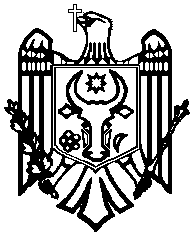      AL REPUBLICII MOLDOVA                                                              РЕСПУБЛИКИ МОЛДОВAORDINmun. Chişinău“____” ___________ 2017	                                	                       Nr.Privind aprobarea formularului Declaraţia cu privire la impozitul pe venit pentru agenţii economiciÎn scopul executării prevederilor art.83 alin.(4) din Codul fiscal, conform modificărilor operate prin Legea nr.281 din 16 decembrie 2016 cu privire la modificarea și completarea unor acte legislative (Monitorul Oficial al Republicii Moldova, 2016, nr.472-477, art.947).
ORDON:Se aprobă formularul-tip ,,Declarația cu privire la impozitul pe venit pentru agenții economici”, conform anexei nr.1 și Modul de completare a acesteia, conform anexei nr.2. Prima perioadă fiscală de raportare conform formularului-tip aprobat va fi pentru anul 2017, cu excepția contribuabililor a căror perioadă fiscală privind impozitul pe venit este de la 1 ianuarie 2017 până la data intrării în vigoare a prezentului ordin.Prezentul ordin intră în vigoare la data publicării în Monitorul Oficial al Republicii Moldova. MINISTRUL FINANŢELOR                                                     Octavian ARMAŞU  Anexa 2.2D/ Приложение 2.2DNotă la rîndul 03029/ Справка к строке 03029Facilităţi acordate de angajator / Льготы, предоставляемые работодателемAnexa nr.2 la Ordinul Ministerului Finanţelor      nr.___ din __________2017MODUL DE COMPLETARE A DECLARAŢIEI
CU PRIVIRE LA IMPOZITUL PE VENITCompletarea Declarației cu privire la impozitul pe venitLa rubrica „Perioada fiscală” se indică perioada fiscală pentru care se depune Declarația cu privire la impozitul pe venit (în continuare – Declarația) prin bifarea căsuței corespunzătoare cu semnul „V”.„Categoria contribuabilului” se indică prin bifarea căsuței corespunzătoare cu semnul „V”.În poziția „Denumirea contribuabilului” se indică denumirea unității respective care completează Declarația, care trebuie să corespundă cu cea indicată în documentele de constituire, eliberate de către organele abilitate, conform legislației în vigoare.În poziția „Codul fiscal” se indică Codul fiscal ce reprezintă numărul personal de identificare al contribuabilului, atribuit în modul stabilit de legislația în vigoare.În poziția „Genul principal de activitate” se indică denumirea genului principal de activitate determinat conform Clasificatorului Activităților din Economia Moldovei şi care corespunde codului din patru cifre.În poziția „Cod” se indică codul din patru cifre determinat conform CAEM şi care corespunde coloanei 5 a acestuia.La rubrica „Denumirea subdiviziunii SFS” se indică denumirea subdiviziunii organului serviciului fiscal de stat care corespunde cu denumirea subdiviziunii serviciului fiscal de stat în raza căruia se deservește contribuabilul.În rândul 010 se reflectă rezultatul obținut, conform datelor contabilităţii financiare (profit, pierdere), până la impozitare. În cazul în care se constată pierdere financiară, în rândul 010 se înregistrează cu semnul „-”.În rândul 0101 se reflectă suma totală a veniturilor constatate în contabilitatea financiară, conform prevederilor Standardelor Naționale de Contabilitate sau Standardelor Internaţionale de Raportare Financiară, care se determină ca suma conturilor din clasa „Venituri”.În rândul 0102 se reflectă suma totală a cheltuielilor constatate în contabilitatea financiară, în conformitate cu prevederile Standardelor Naționale de Contabilitate sau Standardelor Internaţionale de Raportare Financiară, care se determină ca suma conturilor din clasa „Cheltuieli”.În rândul 020 se reflectă suma totală a ajustării (majorării/micșorării) veniturilor, potrivit prevederilor legislației fiscale cu privire la impozitul pe venit, determinată conform calculelor din anexa 1D.În rândul 030 se reflectă suma totală a ajustării (majorării/micșorării) cheltuielilor efectuate în conformitate cu legislația fiscală cu privire la impozitul pe venit, folosind datele din anexa 2D.Indicatorul din rândul 040 se determină prin următorul calcul: rândul 010 + rândul 020 - rândul 030.În rândul 050 se reflectă suma cheltuielilor legate de donațiile în scopuri filantropice şi de sponsorizare atât sub formă monetară, cât și sub formă nemonetară, care sunt deductibile în conformitate cu art.36 din Codul fiscal.În rândul 060 se reflectă suma cheltuielilor totale neconfirmate documentar, care sunt deductibile în conformitate cu art.24 alin.(10) din Codul fiscal.Rândul 0701 se completează de către contribuabilii cu statut de persoană fizică. În acest rând se indică suma scutirilor aferente fondatorilor de care aceștia pot beneficia în baza art.33, 34 şi 35 din Codul fiscal. Acest rând se completează doar în cazul nefolosirii scutirii în alte cazuri prevăzute de Codul fiscal (transmiterea scutirii soției (soțului) sau alte situații prevăzute de Codul fiscal). Indicatorul din rândul 0701 nu trebuie să depășească rezultatul pozitiv al calculului rândului 040 - rândul 050 - rândul 060 (anexa 3D).Rândul 070 reflectă suma venitului impozabil fără luarea în calcul a pierderilor fiscale ale anilor precedenți.Pentru contribuabilii cu statut de persoană juridică acest indicator se determină prin următorul calcul: rândul 040 - rândul 050 - rândul 060 (se indică doar rezultatul pozitiv sau cifra 0, iar în cazul calculării unui indicator negativ el urmează să fie reflectat în rândul 100 fără semnul „-”.Pentru contribuabilii cu statut de persoană fizică acest indicator se determină în felul următor: rândul 040 - rândul 050 - rândul 060 - rândul 0701 (se indică doar rezultatul pozitiv sau cifra 0, iar în cazul calculării unui indicator negativ el urmează a fi reflectat în rândul 100 fără semnul „-”.În rândul 080 se reflectă suma pierderilor fiscale reportate din perioadele fiscale precedente, dar care se permit spre deducere în perioada fiscală curentă. Rândul respectiv se completează numai în cazul în care indicatorul rândului 070 este mai mare decât 0 şi nu trebuie să depășească suma indicată în rândul 070. Suma totală a pierderilor fiscale în contabilitatea financiară se reflectă în contul extra bilanțier „Pierderi fiscale nereclamate”.În rândul 0901 se indică venitul impozabil până la aplicarea facilităților fiscale care se determină prin următorul calcul: rândul 070 - rândul 080.În rândul 0902 se indică suma venitului scutit de impozitare ca rezultat al utilizării facilităților (înlesnirilor) fiscale. Unele facilități se acordă sub formă de scutire parțială sau totală de impozitare a venitului.Respectiv, în rândul 0902 se reflectă suma venitului scutit de impozitare, însă mărimea acestuia nu trebuie să depășească indicatorul din rândul 0901 „Suma venitului impozabil până la aplicarea facilităților fiscale”.Indicatorul rândului 0902 se utilizează la întocmirea anexei 4D, în sensul estimării sumei impozitului pe venitul ne vărsat la buget.În rândurile 090 şi 100 se reflectă suma venitului impozabil sau a pierderilor fiscale calculate pentru perioada fiscală de gestiune care se determină prin următorul calcul: rândul 090 = rândul 0901 - rândul 0902. În rândul 100 se reflectă rezultatul negativ determinat în urma calculării indicatorului rândului 070. Suma din rândul 100 se înregistrează fără semnul „-”.În rândul 110 se indică cota impozitului pe venit aplicabilă în perioada fiscală respectivă.În rândul 120 se reflectă suma impozitului pe venit.Pentru contribuabilii cu statut de persoană juridică acest indicator se determină prin calculul: rândul 090 x rândul 110.Pentru contribuabilii cu statut de persoană fizică acest indicator se determină conform anexei 5D.În rândul 130 se reflectă suma facilităților acordate din suma calculată a impozitului pe venit. Rândul respectiv se completează în baza anexei 6D, indicând totalul din coloana 5 a acesteia.În rândul 140 se reflectă suma impozitului pe venit ne vărsat la buget ca rezultat al acordării facilității corespunzătoare privind scutirea parțială sau totală a venitului de impozitare şi se determină în baza anexei 4D, fiind egală cu totalul din coloana 4. Indicatorul în cauză poartă doar un caracter informațional, adică nu se utilizează la determinarea sumelor reflectate în rândurile 150-200 din Declarație.În rândul 150 se reflectă suma impozitului pe venit, exceptând facilitățile fiscale şi se determină: rândul 120 - rândul 130.În rândul 160 se reflectă suma totală a trecerilor în cont care reprezintă suma rândurilor 1601 (anexa 7D) şi 1602 suma impozitului pe venit reținut la sursa de plată conform prevederilor art.89 din Codul fiscal.În rândul 170 se reflectă suma impozitului pe venit pasibil reflectării în fișa personală a contribuabilului care se determină prin calculul: rândul 170 = rândul 150 - rândul 160. Rândul 170 se completează doar în cazul constatării valorii pozitive a operațiunii (rândul 150 minus rândul 160). În cazul constatării valorii negative a operațiunii indicate se completează rândul 200 şi, respectiv, nu se completează anexa 10D.În rândul 1801 se reflectă suma totală a impozitului pe venit achitat în rate pe parcursul perioadei fiscale, în conformitate cu art.84 din Codul fiscal.Rândul 1802 se completează de către persoanele juridice care până la finele perioadei fiscale au efectuat repartizarea prealabilă a dividendelor acționarilor (asociaților) săi.În rândul 180 se indică suma totală a impozitului pe venit achitat de către contribuabili în perioada fiscală de gestiune (rândul 1801 + rândul 1802).Indicatorii din rândurile 190 şi 200 se determină respectiv prin următorul calcul:pentru suma impozitului pe venit spre plată: rândul 190 = rândul 150 - rândul 160 - rândul 180;pentru suma plății în plus a impozitului pe venit : rândul 200 = rândul 160 + rândul 180 - rândul 150.Completarea anexei 1D Ajustarea (majorarea/micșorarea)
veniturilor conform prevederilor legislației fiscale În rândul 0201 coloana 2 se reflectă suma venitului obținut sub formă de câștiguri de la companii promoționale. În rândul 0202 se reflectă suma dobânzilor de la valorile mobiliare de stat (Legea nr.1164-XIII din 24 aprilie 1997 pentru punerea în aplicare a titlurilor I şi II ale Codului fiscal, art.24 alin.(9))  Rândul 02031 se completează în cazul în care în urma pierderii forțate a proprietății (incendii, inundații, furturi, deteriorări etc.) s-a primit compensație. Compensația poate fi primită de la companiile de asigurări, în cazul în care proprietatea este asigurată, de la alte persoane vinovate de pierderea proprietății sau din alte surse.În coloana 2 se reflectă veniturile excepționale constatate în contabilitatea financiară, iar în coloana 3 - cifra 0. Rândul 02032 se completează în cazul în care suma compensației primite drept consecință a ieșirii forțate a proprietății sau deteriorării ei parțiale nu a fost investită (folosită) sau a fost investită (folosită) parțial la procurarea (construcția) altei proprietăți de același fel (reparația proprietății deteriorate parțial), pe parcursul perioadei permise pentru înlocuire.Coloana 2 nu se completează, iar în coloana 3 se reflectă diferența dintre suma compensației primite şi suma mijloacelor repartizate pentru procurarea (construcția) proprietății de același fel sau pentru reparația proprietății deteriorate pe parcursul perioadei permise spre înlocuire (sfârșitul perioadei următoare celei în care s-a produs pierderea sau deteriorarea parțială).Rândul 0204 este completat de contribuabilii care au trecut de la metoda de casă la metoda calculelor (specializării exercițiilor).Coloana 2 se completează numai în perioada modificării metodei de evidenţă. În ea se indică suma totală a excedentului obținut în urma modificării metodei de evidenţă conform art.44 alin.(8) din Codul fiscal. Coloana 3 se completează în primii trei ani de modificare a metodei de evidenţă (câte 1/3 din excedent).În rândul 0205 se reflectă ajustarea venitului din vânzarea mijloacelor fixe utilizate în activitatea de întreprinzător. În coloana 2 se reflectă rezultatul pozitiv constatat în contabilitatea financiară la vânzarea mijloacelor fixe, determinat în conformitate cu prevederile SNC sau SIRF, iar în coloana 3 - venitul determinat în baza prevederilor art.27 alin.(2) din Codul fiscal.În cazul în care se vând mijloacele fixe care la momentul înstrăinării acestora nu au fost folosite în activitatea de întreprinzător (fiind supuse conservării), venitul din vânzarea lor se determină ca diferența dintre suma încasată şi baza valorică a acestora. Baza valorică a mijloacelor fixe conservate se determină în conformitate cu pct.88 din Catalogul mijloacelor fixe şi activelor nemateriale, aprobat prin Hotărîrea Guvernului nr.338 din 21 martie 2003, cu completările şi modificările ulterioare.Rândul 0206 se completează în cazul efectuării donațiilor. În scopurile impozitării, potrivit prevederilor art.42 din Codul fiscal, contribuabilul care face o donație se consideră că a vândut bunul donat la un preț ce reprezintă mărimea maximă din baza lui valorică ajustată (valoarea de bilanț) sau prețul lui de piață la momentul donării. Coloana 2 nu se completează, deoarece în contabilitatea financiară nu se constată venituri, ci numai cheltuieli, iar coloana 3 se completează în baza anexei 1.1D.Rândul 0207 se completează de către persoanele care pe parcursul perioadei fiscale au efectuat operațiuni (vânzare, schimb sau alt mod de înstrăinare) cu activele de capital enumerate în art.39 alin.(1) din Codul fiscal. Rândul 0207 se completează în baza anexei 1.2D.Datele din anexa 1.2D se transferă în rândul 0207 în felul următor: totalul coloanei 2 din anexa 1.2D - în coloana 2 rândul 0207; totalul coloanei 9 din anexa 1.2D - în coloana 3 rândul 0207.În rândul 0208 se reflectă suma venitului obținut, conform datelor contabilităţii financiare, de la încasarea creanțelor, raportate anterior la cheltuielile perioadei, fie direct, fie prin intermediul unei rezerve (rezerva pentru casarea creanțelor compromise) în calitate de datorii compromise, însă în baza prevederilor art.31 alin.(1) din Codul fiscal, nepermise spre deducere. În coloana 2 se reflectă suma venitului respectiv constatat, conform datelor contabilităţii financiare, iar în coloana 3 - 0.În rândul 0209 se reflectă venitul obținut sub formă nemonetară: în coloana 2 - se reflectă valoarea constatată în contabilitatea financiară, iar în coloana 3 - se indică valoarea medie a prețului de livrare a mărfurilor şi/sau de prestare a serviciilor analogice pe luna precedentă lunii în care a fost obținut venit sub formă nemonetară. În cazul în care, pe luna precedentă lunii în care a fost obținut venit sub formă nemonetară, nu au fost efectuate livrări de mărfuri şi/sau prestări de servicii, venitul obținut sub formă nemonetară nu poate fi mai mic decât prețul de cost al mărfurilor livrate şi/sau al serviciilor prestate în luna curentă (art.21 alin.(1) din Codul fiscal).În rândul 02010 se reflectă ajustarea venitului rezultat din transmiterea proprietății în schimbul unei cote de participație (pachetului de acțiuni), conform art.20 lit.m) şi art.55 din Codul fiscal.În rândul 02011 se reflectă veniturile obținute din fondurile speciale şi care în baza Codului fiscal sunt specificate ca venituri neimpozabile, în cazul în care acestea sunt utilizate în conformitate cu destinația fondurilor, potrivit legislației în vigoare.În rândul 02012 se indică suma venitului obținut în urma anulării penalităților şi amenzilor şi calificate ca surse de venit neimpozabile.În rândul 02013 se indică veniturile obținute în urma utilizării facilităților fiscale potrivit art.20 lit.z) din Codul fiscal.În rândul 02014 se indică venitul rezultat din neachitarea datoriei în cazul în care formarea acesteia este o urmare a insolvabilității contribuabilului.Venitul rezultat din neachitarea datoriei de către agentul economic în legătură cu expirarea termenului de prescripție stabilit prin Codul civil sau lichidarea creditorului, reprezintă, conform art.18 lit.j) din Codul fiscal, sursă de venit impozabilă. Excepție fac cazurile în care formarea acestei datorii este o urmare a insolvabilității contribuabilului.Termenele de prescripție generale şi speciale se determină în conformitate cu prevederile Codului civil.Nu se consideră drept venit impozabil, potrivit prevederilor art.18 lit.j) din Codul fiscal, venitul rezultat din neachitarea datoriei de către agentul economic, în cazul în care ultimului i s-a intentat un proces de insolvabilitate.În rândul 02015 se reflectă ajustarea venitului din reevaluarea mijloacelor fixe şi a altor active, conform prevederilor art.20 lit.z9) din Codul fiscal.În rândul 02016 se reflectă ajustarea venitului rezultat din trecerea de la Standardele Naționale de Contabilitate la Standardele Internaţionale de Raportare Financiară, conform prevederilor art.44 alin.(9) din Codul fiscal.În rândul 02017 se reflectă ajustarea venitului obținut sub formă de dividende, potrivit prevederilor art.901 alin.31) din Codul fiscal. În conformitate cu art.901 alin.31) din Codul fiscal, venitul sub formă de dividende începând cu perioada fiscală 2012 se impozitează prin reținerea finală a impozitului.În rândul 02018 se reflectă ajustarea altor venituri, dar pentru care legislația fiscală prevede alte reguli decât cele stabilite de Standardele Naționale de Contabilitate sau Standardele Internaţionale de Raportare Financiară.Suma rândului 020 coloana 4 a anexei 1D este egală cu suma rândurilor 0201-02018 şi se transferă în rândul 020 din Declarație.Completarea anexei 1.1D Venitul din donarea activelorDacă se donează mijloace fixe care au fost folosite anterior în activitatea de întreprinzător, în coloana 2 din anexa 1.1D se reflectă baza valorică a acestor mijloace fixe, determinată în conformitate cu pct.88 din Catalogul mijloacelor fixe şi activelor nemateriale, aprobat prin Hotărîrea Guvernului nr.338 din 21 martie 2003, cu completările şi modificările ulterioare. În cazul în care se donează alte active curente (mărfuri, producție finită, materiale), în coloana 2 se va reflecta valoarea lor de bilanț, conform datelor din contabilitatea financiară. În coloana 3 din anexa 1.1D se reflectă valoarea de piață a activelor donate (determinată în baza art.5 pct.26) din Codul fiscal), iar în coloana 4 - mărimea maximă reflectată în coloana 2 şi coloana 3. Suma coloanei 4 din anexa 1.1D se reflectă în coloana 3, rândul 0206 din anexa 1D.Completarea anexei 1.2D Rezultatul din operațiunile legate de activele de capitalÎn rândul 0207 coloana 2 din anexa 1.2D se reflectă rezultatul (venitul, pierderea) din operațiunile cu activele de capital constatat în contabilitatea financiară pe fiecare activ, care este definit ca activ de capital. În cazul constatării în evidența financiară a pierderilor indicatorul respectiv se indică cu semnul minus. În coloanele 3 şi 4 se reflectă rezultatul obținut pentru fiecare din aceste active, conform prevederilor Codului fiscal. Indicatorii coloanelor 5, 6 şi 8 se determină prin calcul. În coloana 7 se reflectă suma pierderii de capital care nu este permisă spre deducere în perioada fiscală precedentă, dar permisă spre deducere în perioada fiscală curentă, iar în coloana 10 - suma pierderii de capital care nu este permisă spre deducere în perioada fiscală curentă, dar care urmează a fi raportată în perioada fiscală următoare, adică suma care urmează a fi reflectată în următoarea perioadă fiscală - coloana 7. Datele din anexa 1.2D se transferă în rândul 0207 în felul următor: totalul coloanei 2 din anexa 1.2D - în coloana 2, rândul 0207; totalul coloanei 9 din anexa 1.2D - în coloana 3 rândul 0207.Completarea anexei 2D Ajustarea (majorarea/micșorarea) cheltuielilor
conform prevederilor legislației fiscaleÎn rândul 0301 se reflectă ajustarea cheltuielilor personale şi familiale raportată în contabilitatea financiară la cheltuielile perioadei de gestiune, dar care nu sunt permise spre deducere, conform prevederilor art.23 şi art.24 alin.(2) din Codul fiscal.În rândul 0302 se reflectă suma cheltuielilor de delegații: în coloana 2 - cheltuielile constatate în contabilitatea financiară, iar în coloana 3 - cheltuielile constatate în limitele normelor stabilite de Guvern. În rândul 0303 se reflectă ajustarea cheltuielilor de asigurare: în coloana 2 - cheltuielile constatate în contabilitatea financiară, iar în coloana 3 - cheltuielile permise la deducere, conform modului stabilit de legislație.În rândul 0304 se reflectă suma cheltuielilor de reprezentanță: în coloana 2 - suma cheltuielilor efective constatate în contabilitatea financiară, iar în coloana 3 - suma cheltuielilor în limitele normativelor stabilite prin Hotărîrea Guvernului nr.130 din 6 februarie 1998 „Cu privire la limitarea unor tipuri de cheltuieli permise spre deducere din venitul brut”, care se determină în baza anexei 2.1D.Suma rândului 03045 coloana 4 din anexa 2.1D se transferă în rândul 0304 coloana 2 din anexa 2D, iar suma din rândul 03046 coloana 4 anexa 2.1D - în rândul 0304 coloana 3 din anexa 2D.În rândul 0305 coloana 2 se indică pierderile suportate în cazul schimbului sau vânzării proprietății, îndeplinirii lucrărilor, prestării serviciilor între persoanele interdependente. Noțiunea de persoană interdependentă este specificată în art.5 pct.12) din Codul fiscal.În rândul 0306 coloana 2 se indică cheltuielile pentru uzura, întreținerea, funcționarea şi reparația autoturismelor folosite de către persoanele specificate la grupele minore 112 şi 121 din Clasificatorul ocupațiilor din Republica Moldova, deductibile conform prevederilor art.24 alin.(21) din Codul fiscal, se permite doar pentru un singur autoturism pentru fiecare persoană specificată la grupele minore 112 şi 121 din Clasificatorul ocupațiilor din Republica Moldova şi doar în scopul activității de întreprinzător.În rândul 0307 coloana 2 se reflectă suma cheltuielilor efectuate în folosul unui membru al familiei contribuabilului, al unei persoane cu funcții de răspundere sau al unui conducător al agentului economic, al unui membru al societății sau al altei persoane interdependente, în cazul lipsei justificării acestei plăți constatate în contabilitatea financiară. Justificarea suportării cheltuielilor respective este generată de conformarea acestora prevederilor Hotărârii Guvernului nr.77 din 30 ianuarie 2008 „Cu privire la aprobarea unor regulamente”, precum şi de obligativitatea corespunderii lor prețurilor de piață.În rândul 0308 coloana 2 se reflectă suma cheltuielilor suportate, dar care nu sunt achitate, în urma apariției obligației față de o persoană interdependentă ce folosește metoda de casă.În rândul 0309 se reflectă suma cheltuielilor achitate, efectuate de către persoana ce folosește metoda calculelor, persoana interdependentă ce folosește metoda de casă, care în perioadele fiscale precedente nu au fost permise spre deducere din cauza neachitării lor.În rândul 03010 coloana 2 se reflectă suma cheltuielilor legate de obținerea venitului scutit de impozitare, constatate în evidența financiară pe parcursul perioadei fiscale (art.24 alin.(9) din Codul fiscal).În aceste cheltuieli se includ cheltuielile achitate sau suportate aferente obținerii venitului scutit de impozit. Venituri scutite de impozit sunt considerate veniturile indicate în art.20 din Codul fiscal, precum şi veniturile scutite de impozit, conform Legii bugetului de stat pe perioada corespunzătoare şi Legii nr. 1164-XII din 24 aprilie 1997 pentru punerea în aplicare a titlurilor I şi II ale Codului fiscal.În rândul 03011 se reflectă ajustarea cheltuielilor legate de dobânzile calculate. În coloana 2 se reflectă cheltuielile constatate în contabilitatea financiară, iar în coloana 3 - cheltuielile constatate în limitele stabilite de art.25 alin.(2) din Codul fiscal.În rândul 03012 se reflectă ajustarea cheltuielilor pentru reparația proprietății: în coloana 2 - cheltuielile constatate în contabilitatea financiară ca cheltuieli ale perioadei, în coloana 3 - cheltuielile în mărimea lor efectivă, dar nu mai mult de limita stabilită la art.27 din Codul fiscal.Se consideră cheltuieli constatate în contabilitatea financiară cheltuielile care, conform prevederilor Standardelor Naționale de Contabilitate sau Standardelor Internaţionale de Raportare Financiară, au fost atribuite la cheltuielile perioadei, adică au influențat rezultatul financiar. În coloana 2 nu se reflectă suma cheltuielilor capitalizate.Determinarea sumei-limită a cheltuielilor pentru reparație, permise spre deducere, se efectuează în conformitate cu prevederile Hotărârii Guvernului nr.289 din 14 martie 2007 „Pentru aprobarea Regulamentului privind evidența şi calcularea uzurii mijloacelor fixe în scopuri fiscale”.În rândul 03013 se reflectă suma uzurii mijloacelor fixe: în coloana 2 - suma constatată în contabilitatea financiară, iar în coloana 3 - suma calculată conform prevederilor Regulamentului privind evidența şi calcularea uzurii mijloacelor fixe în scopuri fiscale, aprobat prin Hotărîrea Guvernului nr.289 din 14 martie 2007.În rândul 03014 se reflectă suma cheltuielilor legate de investigații şi cercetări științifice (cu excepția cheltuielilor respective aferente terenurilor sau altei proprietăți supuse uzurii, precum şi cheltuielile legate de descoperirea sau precizarea locului de amplasare a resurselor naturale, determinării cantității şi calității lor): în coloana 2 - cheltuielile constatate în contabilitatea financiară, iar în coloana 3 - cheltuielile recunoscute în scopuri fiscale.În rândul 03015 coloana 2 se reflectă suma cheltuielilor aferente provizioanelor. În conformitate cu art.31 din Codul fiscal nu sunt permise spre deducere cheltuielile aferente provizioanelor.În rândul 03016 se reflectă suma datoriilor compromise ce urmează a fi deduse: în coloana 2 - cheltuielile constatate în contabilitatea financiară, iar în coloana 3 - cheltuielile constatate în scopuri fiscale, conform art.31 alin.(1) din Codul fiscal.În rândul 03017 coloana 3 se reflectă cheltuielile suportate de către contribuabil legate de activitatea de întreprinzător care pe parcursul perioadei fiscale au fost deduse din provizioanele create anterior şi care nu au fost permise spre deducere (art.31 alin.(2) din Codul fiscal; rândul 03014 din anexa 2D).Rândul 03018 se completează numai de către instituțiile financiare. În coloana 2 se reflectă suma defalcărilor de reduceri pentru pierderi la active, angajamente condiționale, constatate în contabilitatea financiară, iar în coloana 3 se reflectă suma defalcărilor de reduceri pentru pierderi la active, angajamente condiționale, determinate conform regulamentului aprobat de Banca Națională a Moldovei (art.31 alin.(3) din Codul fiscal).Rândul 03019 se completează de companiile de asigurări care indică suma cheltuielilor legate de formarea rezervelor: în coloana 2 - cheltuielile constatate în contabilitatea financiară, în coloana 3 - cheltuielile privind formarea rezervei, conform prevederilor art.50 alin.(3) din Codul fiscal.În rândul 03020 coloana 2 se reflectă cheltuielile legate de achitarea penalităților, amenzilor şi altor sancțiuni aplicate pentru încălcarea actelor normative.În rândul 03021 se reflectă pierderile din vânzarea mijloacelor fixe: în coloana 2 - pierderile constatate în contabilitatea financiară, în coloana 3 - pierderile constatate în scopuri fiscale.Determinarea rezultatului de la înstrăinarea mijloacelor fixe se efectuează în conformitate cu prevederile Hotărârii Guvernului nr.289 din 14 martie 2007 „Pentru aprobarea Regulamentului privind evidența şi calcularea uzurii mijloacelor fixe în scopuri fiscale”.În rândul 03022 coloana 2 se reflectă pierderile legate de ieșirea mijloacelor fixe în cazurile neindicate în rândul 03021, inclusiv în cazul ieșirii forțate a proprietății reflectate în contabilitatea financiară ca pierderi excepționale.În rândul 03023 se reflectă ajustarea cheltuielilor legate de amortizarea proprietății nemateriale: în coloana 2 - cheltuielile constatate în contabilitatea financiară, iar în coloana 3 - cheltuielile constatate conform art.28 din Codul fiscal.În rândul 03024 se reflectă ajustarea cheltuielilor legate de extracția resurselor naturale irecuperabile: în coloana 2 - cheltuielile constatate în contabilitatea financiară, iar în coloana 3 - cheltuielile constatate conform art.29 din Codul fiscal.În rândul 03025 se reflectă ajustarea cheltuielilor de investiții. În coloana 2 se reflectă cheltuielile constatate în contabilitatea financiară, iar în coloana 3 - cheltuielile în limitele venitului din investiții - în cazul în care venitul din investiții este mai mic decât cheltuielile pentru investiții.În rândul 03026 coloana 2 se reflectă suma donațiilor în formă monetară efectuate în scopuri filantropice şi de sponsorizare, conform datelor contabilităţii financiare.În rândul 03027 coloana 2 se reflectă suma cheltuielilor neconfirmate documentar. În rândul 03028 se reflectă ajustarea cheltuielilor viitoare pentru recultivarea terenurilor: în coloana 2 - cheltuielile constatate în contabilitatea financiară, iar în coloana 3 - cheltuielile constatate în baza prevederilor art.29 alin.(5) din Codul fiscal. În rândul 03029 se reflectă ajustarea cheltuielilor viitoare privind recuperarea pierderilor producției agricole în cazul atribuirii terenurilor prin Hotărâre de Guvern: în coloana 2 - cheltuielile constatate în contabilitatea financiară, iar în coloana 3 - cheltuielile constatate în conformitate cu art.29 alin.(5) din Codul fiscal.În rândul 03030 se reflectă ajustarea cheltuielilor aferente plăților în folosul salariaţilor care nu pot fi considerate ca plăți salariale, suma cheltuielilor constatate în scopuri fiscale, se determină în baza Anexei 2.2D.De regulă, la plățile respective se atribuie plățile sub formă de ajutoare materiale acordate salariaţilor în legătură cu diferite circumstanțe, inclusiv cele de ordin personal. În afară de aceasta, în calitate de plăți nedeductibile pot fi considerate şi plățile efectuate de către contribuabil pentru recuperarea cheltuielilor personale ale salariaţilor care sunt definite prin art.19 din Codul fiscal ca facilități acordate de către patron.În rândul 03031 se reflectă ajustarea cheltuielilor aferente titularilor patentelor de întreprinzător şi a activităților independente.În rândul 03032 se reflectă ajustarea cheltuielilor aferente reziduurilor, deșeurilor şi perisabilității naturale. În coloana 2 - cheltuielile constatate în contabilitatea financiară, iar în coloana 3 - cheltuielile aferent reziduurilor, deșeurilor şi perisabilității naturale în limitele aprobate anual de către conducătorii întreprinderilor în conformitate cu art.24 alin.(13) din Codul fiscal.În rândul 03033 coloana 2 se reflectă suma pierderilor rezultate din evaluarea stocurilor de mărfuri şi materiale la valoarea realizabilă netă în conformitate cu prevederile stabilite de Standardele Naționale de Contabilitate sau Standardele Internaţionale de Raportare Financiară. În coloana 3 se indică cifra 0.În rândul 03034 coloana 2 se reflectă suma pierderilor rezultate din evaluarea investițiilor pe termen scurt la valoarea de piață în conformitate cu prevederile stabilite de Standardele Naționale de Contabilitate sau Standardele Internaţionale de Raportare Financiară. În coloana 3 se indică cifra 0.În rândul 03035 se reflectă ajustarea cheltuielilor legate de reparația mijloacelor fixe utilizate în baza contractului de locațiune operațională (arendă). În coloana 2 se reflectă suma cheltuielilor constatate în contabilitatea financiară, iar în coloana 3 cheltuielile în mărimea lor efectivă, dar nu mai mult de limita stabilită la art.27 alin.(9) lit.b) din Codul fiscal.Determinarea sumei-limită a cheltuielilor pentru reparația mijloacelor fixe utilizate în baza contractului de locațiune operațională (arendă) se efectuează în conformitate cu prevederile Hotărârii Guvernului nr.289 din 14 martie 2007 „Pentru aprobarea Regulamentului privind evidența şi calcularea uzurii mijloacelor fixe în scopuri fiscale”.În rândul 03036, se reflectă ajustarea cheltuielilor aferente proprietății la care se calculează uzura (amortizarea). Acest rând se completează doar în cazul în care suma cheltuielilor respective a influențat rezultatul financiar.În rândul 03037 se reflectă ajustarea cheltuielilor aferente formării provizioanelor, precum şi pentru prime de asigurare, conform prevederilor art.24 alin.(16) din Codul fiscal. În coloana 2 - cheltuielile constatate în contabilitatea financiară, iar în coloana 3 - cheltuielile determinate conform prevederilor art.24 alin.(16) din Codul fiscal.În rândul 03038 se reflectă suma donațiilor efectuate în scopuri filantropice şi de sponsorizare în formă nemonetară. În coloana 2 se reflectă valoarea de bilanț a activelor transmise, iar în coloana 3 - baza valorică a acestora determinată în scopuri fiscale.În rândul 03039 se reflectă suma contribuțiilor bănești efectuate sub formă de donație, conform datelor contabilităţii financiare.În rândul 03040 se reflectă suma cheltuielilor aferente eliminărilor supranormative de substanțe poluante în mediul înconjurător şi folosirea supra limită a resurselor naturale (art.24 alin.(12) din Codul fiscal).În rândul 03041 se reflectă suma cheltuielilor aferente taxelor de aderare şi cotizațiilor de membru destinate activității patronatelor. În coloana 2 se reflectă suma cheltuielilor constatate în contabilitatea financiară, iar în coloana 3 cheltuielile în mărimea lor efectivă, dar nu mai mult de limita stabilită la art.24 alin.(15) din Codul fiscal.În rândul 03042 se reflectă suma cheltuielilor permise spre deducere efectuate de către contribuabili în decursul perioadei fiscale, prevăzute în planul de afaceri sau în devizul de cheltuieli, în scopurile stabilite în contractul colectiv de muncă. Plafonul de deductibilitate a acestor cheltuieli constituie 0,15% din fondul de retribuire a muncii.În rândul 03043 se reflectă ajustarea cheltuielilor din reevaluarea mijloacelor fixe sau altor active, conform prevederilor art.24 alin.(18) din Codul fiscal.În rândul 03044 se reflectă ajustarea cheltuielilor pentru formarea provizioanelor de către organizațiile de microfinanțare. În coloana 2 - cheltuielile constatate în contabilitatea financiară, iar în coloana 3 - cheltuielile determinate conform prevederilor art.31 alin.(4) din Codul fiscal.În rândul 03045 se reflectă ajustarea cheltuielilor pentru formarea provizioanelor de către companiile de leasing. În coloana 2 - cheltuielile constatate în contabilitatea financiară, iar în coloana 3 - cheltuielile determinate conform prevederilor art.31 alin.(6) din Codul fiscal.În rândul 03046 se reflectă ajustarea cheltuielilor rezultate din trecerea de la Standardele Naționale de Contabilitate sau Standardele Internaţionale de Raportare Financiară, conform prevederilor art.44 alin.(9) din Codul fiscal.În rândul 03047 se reflectă ajustarea altor cheltuieli rezultate din trecerea de la SNC la SIRF care nu se conformă prevederilor art.44 alin.(9) din Codul fiscal.În rândul 03048 se reflectă cheltuielile suportate pentru acordarea burselor private, în modul stabilit de Guvern (art.24 alin.(21) din Codul fiscal)În rândul 03049 se reflectă alte cheltuieli care nu sunt permise spre deducere la determinarea obligației fiscale privind impozitul pe venit şi care nu sunt enumerate în pozițiile anterioare.Suma rândului 030 coloana 4 din anexa 2D este egală cu suma rândurilor 0301 - 03049 şi se transferă în rândul 030 din Declarație.Completarea anexei 2.1D Cheltuieli de reprezentanțăAnexa 2.1D se completează cu scopul evaluării cheltuielilor de reprezentanță care sunt permise la deducere în conformitate cu prevederile art.24 alin.(3) din Codul fiscal. Conform prevederilor Hotărârii Guvernului nr.130 din 6 februarie 1998 „Cu privire la limitarea unor tipuri de cheltuieli permise spre deducere din venitul brut”, suma-limită a cheltuielilor de reprezentanță, care se permite spre deducere din venitul brut, constituie:0,5% din suma venitului brut, încasat de la comercializarea mărfurilor;1% din suma celorlalte tipuri de venit brut, fără taxa pe valoarea adăugată şi accize.Suma rândului 03045 coloana 4 din anexa 2.1D se transferă în rândul 0304 coloana 2 din anexa 2D, iar suma din rândul 03046 coloana 4 anexa 2.1D - în rândul 0304 coloana 3 din anexa 2D.Completarea anexei 2.2D Facilități acordate de angajatorAnexa 2.2D se completează cu scopul evaluării cheltuielilor legate de efectuarea plăților în favoarea salariaţilor care nu pot fi calificate ca plăți salariale (fiind calificate ca facilități acordate de angajator conform art.19 alin.(1) din Codul fiscal. Se completează cu scopul de a determina indicatorul  rândului 03029 din anexa 2D, facilitățile a căror deducere este  sunt reglementate de Codul fiscal în limitele şi modul reglementat stabilit de Guvern.În rândul 030291 se reflectă cheltuielile ce țin de plățile acordate salariatului de către angajator pentru transport (art.19 alin.(1) din Codul fiscal).În rândul 030292 se reflectă cheltuielile ce țin de plățile acordate salariatului de către angajator pentru hrană (art.19 alin.(1) din Codul fiscal).În rândul 030293 se reflectă cheltuielile ce țin de plățile acordate salariatului de către angajator pentru studiile profesionale ale angajatului (art.19 alin.(1) din Codul fiscal).În rândul 030294 se reflectă cheltuielile ce țin de plățile acordate salariatului de către angajator pentru asigurări  facultative de asistență medicală (art.19  alin.(1) din Codul fiscal).În rândul 030295 se vor reflecta cheltuielile ce țin de alte plăți efectuate în favoarea salariaţilor.
Completarea anexei 3D Suma scutirilorAnexa 3D se întocmește de către contribuabilii cu forma organizatorică cu statut de persoană fizică. În coloana 1 se indică numărul de ordine.În coloana 2 se indică Codul fiscal aferent fondatorilor persoane fizice.În coloana 3 se indică numele şi prenumele fondatorilor.În coloana 4 se indică Codul fiscal al persoanelor întreținute.În coloana 5 se indică Codul fiscal al soției (soțului) în cazul în care fondatorul utilizează scutirea potrivit prevederilor art.34 din Codul fiscal.În coloana 6 se indică suma scutirii personale utilizate conform art.33 alin.(1) din Codulfiscal. În coloana 7 se indică suma scutirii majore utilizate conform art.33 alin.(2) din Codul fiscal. În coloana 8 se indică suma scutirii soției (soțului) utilizate conform art.34 alin.(1) din Codul fiscal.În coloana 9 se indică suma scutirii soției (soțului) utilizate conform art.34 alin.(2) din Codul fiscal.În coloana 10 se indică suma scutirii pentru persoanele întreținute, cu excepția invalizilor din copilărie conform art.35 din Codul fiscal.În coloana 11 se indică suma scutirii persoanelor întreținute invalizi din copilărie conform art.35 din Codul fiscal.În coloana 12 se indică suma totală a scutirilor care poate fi utilizată conform prevederilor Codului fiscal. Totodată, suma respectivă nu trebuie să depășească rezultatul pozitiv al calculului (rândul 040 - rândul 050 - rândul 060). De asemenea, în cazul în care fondatorii, contribuabililor cu forma organizatorică cu statut de persoană fizică, ca persoană fizică a obținut venit impozabil care urmează a fi declarat şi calculat impozitul pe venit aferent venitului respectiv, dar potrivit informației la rândul 0701 din Declarație acesta nu a utilizat în întregime scutirile la care are dreptul potrivit prevederilor art.33-35 din Codul fiscal, atunci suma scutirii neutilizate poate fi folosită la determinarea obligațiunii privind impozitul pe venit a persoanei fizice.Completarea anexei 4D Suma venitului scutit de impozitareAnexa 4D se completează de către contribuabilii care beneficiază de facilități fiscale la plata impozitului pe venit. Aceste facilități se acordă sub formă de scutire a unei părți a venitului sau a întregului venit (indicatorul rândului 0902). La completarea coloanei 1 se indică codul corespunzător al facilității fiscale utilizate. Codurile aferent facilităților fiscale se aprobă de către Serviciul Fiscal de Stat.Completarea anexei 5D Suma impozitului pe venit calculat
de contribuabilii cu statut de persoană fizicăAnexa 5D se completează de contribuabilii cu statut de persoana fizică în scopul calculării sumei impozitului pe venit, aplicând cotele specificate în art.15 lit.a) din Codul fiscal.Completarea anexei 6D Suma facilităților fiscale acordate
din suma calculată a impozitului pe venitAnexa 6D se completează de către agenții economici în cazul în care facilitatea fiscală la impozitul pe venit se acordă nemijlocit din suma calculată a impozitului pe venit.Completarea anexei 6D se efectuează în felul următor: în coloana 1 se indică codul facilității fiscale utilizate, în coloana 2 - numărul şi data legii care prevede facilitatea respectivă, în coloana 3 - suma impozitului pe venit de la care se determină facilitatea fiscală, în coloana 4 - % facilității fiscale care se acordă din impozitul pe venit şi în coloana 5 - suma impozitului pe venit care nu este achitată bugetului. Codurile aferent facilităților fiscale se aprobă de către Serviciul Fiscal de Stat.Completarea anexei 7D Impozitul pe venit achitat în străinătateAnexa 7D este completată de către contribuabil în cazul în care pe parcursul perioadei fiscale el a obținut venit din surse aflate în afara Republicii Moldova şi trebuie să determine suma trecerii în cont a impozitului pe venit achitat în străinătate, în conformitate cu prevederile art.82 din Codul fiscal. În rândul 16011 se indică codul țării de unde a provenit venitul.În rândul 16012 se indică suma venitului obținut în străinătate.În rândul 16013 se indică suma cheltuielilor legate de obținerea venitului în străinătate.În rândul 16014 se indică suma venitului impozabil aferent activității în străinătate (rândurile 16012-16013).În rândul 16015 se indică suma venitului impozabil (rândul 090 din Declarație).În rândul 16016 se indică cota venitului impozabil aferent activității din străinătate în suma totală a venitului impozabil (rândul 16014 : rândul 16015 x 100)%.În rândul 16017 se indică suma impozitului pe venit (rândul 150 din Declarație).În rândul 16018 se indică suma impozitului pe venit achitat în străinătate.În rândul 16019 se indică suma impozitului pe venit calculat conform cotelor stabilite în Codul fiscal (rândul 16016 x rândul 16017 : 100).În rândul 16020 se indică suma impozitului pe venit care urmează a fi trecută în cont, care se determină ca suma minimă indicată în rândurile 16018 şi 16019.Completarea anexei 8D Suma impozitului pe venit care urmează
a fi achitată în rate în perioada următoare perioadei de gestiuneÎn anexa 8D se reflectă suma impozitului pe venit care urmează a fi achitată în rate în perioada fiscală următoare celei, pentru care se prezintă Declarația, în baza metodelor stabilite în art.84 din Codul fiscal. Astfel, contribuabilii sunt obligați să achite:suma calculată drept impozit, ce urmează a fi plătită pentru perioada fiscală, în conformitate cu prevederile titlului II al Codului fiscal, din suma obligației fiscale prognozate de către contribuabil;suma impozitului pe venit ce urma a fi plătită în perioada precedentă.Completarea anexei 9D Informația cu privire la
contribuabilii întreprinzători individualiAnexa 9D se întocmește de către întreprinzătorii individuali, în scopul repartizării obligaţiilor fiscale privind impozitul pe venit între fondatorii respectivi.În coloanele 2 şi 3 se reflectă datele generale aferente persoanelor fizice - fondatori.În coloana 4 se indică suma scutirilor acordate fondatorilor întreprinzătorului individual (rândul 0701 din Declarație), care în total nu trebuie să depășească rezultatul pozitiv al calculului: rândul 040 - rândul 050 - rândul 060 din Declarație.În coloanele 5-7 la poziția „Total” se reflectă indicatorii respectivi din rândurile 090, 120 şi 130 din Declarație, indicatorii fiind repartizați pe fiecare fondator egal.În coloana 8 se reflectă indicatorul, care se determină prin înmulțirea indicatorului din coloana 5 la % facilității care se acordă din impozitul pe venit. Spre exemplu, dacă întreprinzătorul individual beneficiază de scutirea prin reducerea parțială a impozitului pe venit conform prevederilor Codului fiscal sau Legii pentru punerea în aplicare a titlurilor I şi II ale Codului fiscal, admitem 35%, iar venitul impozabil (rândul 090 din Declarație) constituie 100000 lei acesta în coloana 8 la poziția „Total” va reflecta suma egală cu 35000 lei (100000 x 0,35), repartizată pe fiecare fondator egal.Indicatorul din coloana 9 se determină prin diferența dintre indicatorul reflectat la coloana 5 şi indicatorul reflectat la coloana 8.Indicatorii din coloanele 9 şi 10 se utilizează de către fondatori la completarea Declarației persoanei fizice cu privire la impozitul pe venit, în cazul în care aceștia obțin venit impozabil şi sunt obligați să prezinte Declarația respectivă în baza art.83 alin.(2) din Codul fiscal.Completarea anexei 10D Impozitul pe venit repartizat pe subdiviziuniAnexa 10D se întocmește de către contribuabilii care au filiale şi/sau subdiviziuni în afara unității administrativ-teritoriale în care se află sediul central.La declararea şi evaluarea impozitului pe venit de către contribuabili urmează a se ține cont de prevederile art.84 din Codul fiscal conform căruia repartizarea impozitului pe venit aferent fiecărei subdiviziuni se efectuează:proporțional numărului mediu scriptic de salariați ai subdiviziunii (filialei) pentru perioada precedentă; oriproporțional venitului obținut de filială (subdiviziune), conform datelor din contabilitatea financiară a acesteia pe perioada precedentă.Anexa 10D se completează doar în cazurile completării rândului 170 din Declarație. Totalul coloanei 4 din anexa 10D trebuie să coincidă cu indicatorul reflectat în rândul 170 „Suma impozitului pe venit pasibil reflectării în fișa personală a contribuabilului” din Declarație.În cazul în care contribuabilul a constatat pierderi fiscale, completând rândul 100 „Suma pierderilor fiscale” din Declarație, nu apare necesitatea de a completa anexa 10D.Totodată, în cazul în care contribuabilul pe parcursul perioadei fiscale deschide o subdiviziune, şi repartizarea impozitului se efectuează proporțional numărului mediu scriptic de salariați ai subdiviziunii (filialei) pentru perioada precedentă, la completarea anexei 10D pentru subdiviziunea respectivă în rândul 4 se va indica zero, deoarece indicatorul de la care este necesar a calcula repartizarea impozitului pe venit lipsește. De asemenea, în cazul în care contribuabilul pe parcursul perioadei fiscale lichidează o subdiviziune, acesta va indica la codul subdiviziunii respective suma impozitului pe venit aferent trimestrelor în care subdiviziunea a activat pe parcurs. Pentru trimestrul în care este lichidată subdiviziunea nu se va calcula impozitul pe venit şi respectiv nu se va transfera suma impozitului la bugetul unității administrativ-teritoriale respective.Coordonat cu(funcţia/subdiviziunea)Numele, PrenumeleDataSemnăturaViceministrul FinanțelorVeronica VragalevaŞef Direcţie GeneralăDorel NorocȘef adjunct al Inspectoratului                                             Iuri LichiiȘef DAJVictoria BelousȘef Direcție GeneralăIgor LazariȘef DirecțieOlga GolbanȘef secțieCebotarenco ParascoviaExecutorTel. 82 33 95e-mail diana.rusu@fisc.mdDiana RusuFormularul-tip                                                                                                                                                                        Anexa nr.1   la Ordinul Ministrului Finanţelor Forma VEN                                                                                                                                                                           nr.     din               2017  Форма	Formularul-tip                                                                                                                                                                        Anexa nr.1   la Ordinul Ministrului Finanţelor Forma VEN                                                                                                                                                                           nr.     din               2017  Форма	Formularul-tip                                                                                                                                                                        Anexa nr.1   la Ordinul Ministrului Finanţelor Forma VEN                                                                                                                                                                           nr.     din               2017  Форма	Declaraţia cu privire la impozitul pe venit pentru agenţii economiciДекларация о подоходном налоге для хозяйствующих субъектов
Perioada fiscalăНалоговый периодÎn pătrăţelul selectat se pune semnul “√”/ В выбранной клетке проставляется знак “√”Categoria contribuabiluluiКатегория налогоплательщикаDeclaraţia cu privire la impozitul pe venit pentru agenţii economiciДекларация о подоходном налоге для хозяйствующих субъектов
Perioada fiscalăНалоговый периодÎn pătrăţelul selectat se pune semnul “√”/ В выбранной клетке проставляется знак “√”Categoria contribuabiluluiКатегория налогоплательщикаDeclaraţia cu privire la impozitul pe venit pentru agenţii economiciДекларация о подоходном налоге для хозяйствующих субъектов
Perioada fiscalăНалоговый периодÎn pătrăţelul selectat se pune semnul “√”/ В выбранной клетке проставляется знак “√”Categoria contribuabiluluiКатегория налогоплательщикаAPersoanele nespecificate la literele B, C, D şi E 
Лица, не указанные в литерах В, С, D и EBÎntreprinderile individuale (întreprinzătorii individuali) 
Индивидуальные предприятия (индивидуальные предприниматели)CGospodăriile ţărăneşti (de fermier) 
Крестьянские (фермерские) хозяйстваDReprezentanţa permanentă a nerezidentului 
Постоянное представительство нерезидентаEInstituţiile medicaleУчреждения здравоохраненияFInstituţiile de învăţămînt public/privatГосударственные/частные учебные заведенияÎn pătrăţelul literei selectate se pune semnul “√”/ В клетке выбранной литеры проставляется знак “√”În pătrăţelul literei selectate se pune semnul “√”/ В клетке выбранной литеры проставляется знак “√”În pătrăţelul literei selectate se pune semnul “√”/ В клетке выбранной литеры проставляется знак “√”Denumirea contribuabilului ________________________________________________________________________________________ 
Наименование налогоплательщика 

Codul fiscal _____________________________________________________________________________________________________ 
Фискальный кодDenumirea contribuabilului ________________________________________________________________________________________ 
Наименование налогоплательщика 

Codul fiscal _____________________________________________________________________________________________________ 
Фискальный кодGenul principal de activitate _________________________________________________ Cod _________________________________
Основной вид деятельности ______________________________________                ____КодGenul principal de activitate _________________________________________________ Cod _________________________________
Основной вид деятельности ______________________________________                ____КодDenumirea subdiviziunii SFS _________________________________________________Наименование подразделения ГНС                                                                              Data prezentării___________________Дата представленияIndicatori/ ПоказателиCod 
КодSuma
СуммаProfitul (pierderea) perioadei de gestiune curente pînă la impozitare (rîndul 0101 – rîndul 0102)
Прибыль (убыток) текущего отчетного периода до налогообложения (стр.0101 – стр.0102)010Suma totală a veniturilor constatate conform datelor contabilităţii financiare (suma clasei “Venituri”)
Общая сумма доходов, признанных в финансовом учете (сумма класса “Доходы” )0101Suma totală a cheltuielilor constatate conform datelor contabilităţii financiare (suma clasei „Cheltuieli”)
Общая сумма расходов, признанных в финансовом учете (сумма класса “Расходы”)0102Ajustarea (majorarea /micşorarea) veniturilor conform prevederilor legislaţiei fiscale (anexa 1D)
Корректировка (увеличение /уменьшение) доходов в соответствии с налоговым законодательством (приложение 1D)020Ajustarea (majorarea /micşorarea) cheltuielilor conform prevederilor legislaţiei fiscale (anexa 2D)
Корректировка (увеличение /уменьшение) расходов в соответствии с налоговым законодательством (приложение 2D)030Venit (pierdere) obţinut în perioada fiscală, luînd în considerare ajustările (majorările /micşorările) (rîndul 010 + rîndul 020 – rîndul 030)
Доход (убыток), полученный в налоговом периоде, с учетом корректировок (увеличений /уменьшений) (стр.010 + стр.020 – стр.030)040Suma cheltuielilor legate de donaţiile în scopuri filantropice şi de sponsorizare în folosul organizaţiilor specificate în art.36 din Codul fiscal, în limitele stabilite (rîndul 040 × %)
Сумма расходов, связанных с пожертвованиями на благотворительные и спонсорские цели в пользу организаций, указанных в ст.36 Налогового кодекса, в пределах установленного лимита (стр.040 × %)050Suma cheltuielilor neconfirmate documentar, în limitele stabilite (rîndul 040 × %)
Сумма расходов, не подтвержденных документально, в пределах установленного лимита (стр.040 × %)060Suma scutirilor (acest indicator nu trebuie să depăşească rezultatul pozitiv al calculului (rîndul 040 – rîndul 050 – rîndul 060) (anexa 3D)
Сумма освобождений (данный показатель не должен превышать положительный результат, исчисленный в результате расчета (стр.040 – стр.050 – стр.060)) (приложение 3D)0701Suma venitului impozabil fără luarea în calcul a pierderilor fiscale ale anilor precedenţi:
pentru contribuabilii cu statut de persoană juridică: (rîndul 040 – rîndul 050 – rîndul 060) (se indică doar rezultatul pozitiv, iar în cazul calculării unui indicator negativ el urmează a fi reflectat în rîndul 100);
pentru contribuabilii cu statut de persoană fizică: (rîndul 040 – rîndul 050 – rîndul 060 – rîndul 0701) (se indică doar rezultatul pozitiv, iar în cazul calculării unui indicator negativ el urmează a fi reflectat în rîndul 100)
Сумма налогооблагаемого дохода (налогового убытка) без учета налоговых убытков прошлых лет:
для налогоплательщиков со статусом юридического лица: (стр.040 – стр.050 – стр.060) (указывается только положительный результат, а в случае исчисления отрицательного показателя он указывается в стр.100);
для налогоплательщиков со статусом физического лица: (стр.040 – стр.050 – стр.060 – стр.0701) (указывается только положительный результат, а в случае исчисления отрицательного показателя он указывается в стр.100)070Suma pierderilor fiscale reportate din perioadele fiscale precedente permise spre deducere în perioada fiscală curentă, dar nu mai mult decît suma din rîndul 070
Сумма налогового убытка прошлых лет, подлежащая вычету в текущем налоговом периоде, но не больше стр.070080Suma venitului impozabil pînă la aplicarea facilităţilor fiscale (rîndul 070 – rîndul 080)
Сумма налогооблагаемого дохода до применения налоговых льгот (стр.070 – стр.080)0901Suma venitului scutit de impozitare (anexa 4D)
Сумма дохода, освобожденного от налогообложения (приложение 4D)0902Suma venitului impozabil (rîndul 0901 – rîndul 0902)
Сумма налогооблагаемого дохода (стр.0901 – стр.0902)090Suma pierderilor fiscale (rezultatul negativ calculat la determinarea indicatorului din rîndul 070)
Сумма налогового убытка (отрицательный результат, исчисленный при определении показателя стр.070)100Cota impozitului pe venit, % (se completează numai de către persoanele juridice)
Ставка подоходного налога, % (заполняется только юридическими лицами)110Suma impozitului pe venit:
pentru contribuabilii cu statut de persoană juridică: (rîndul 090 × rîndul 110)
pentru contribuabilii cu statut de persoană fizică: (anexa 5D)
Сумма подоходного налога:
для налогоплательщиков со статусом юридического лица: (стр.090 × стр.110)
для налогоплательщиков со статусом физического лица: (приложение 5D)120Suma facilităţilor fiscale acordate din suma calculată a impozitului pe venit (anexa 6D)
Сумма налоговых льгот, предоставленных из суммы начисленного подоходного налога (приложение 6D)130Suma facilităţilor fiscale acordate sub formă de scutire de impozit pe venitul reflectat în rîndul 0902 (anexa 4D, coloana 4) (indicator informativ care nu se utilizează la calcularea ulterioară a obligaţiilor fiscale)
Сумма льгот, предоставленных в связи с освобождением от налогообложения дохода, указанного в стр.0902 (приложение 4D, гр.4) (информативный показатель, который не используется в дальнейшем при исчислении налоговых обязательств)140Suma impozitului pe venit în perioada fiscală curentă, exceptînd facilităţile fiscale (rîndul 120 – rîndul 130)
Сумма подоходного налога в текущем налоговом периоде, исключая налоговые льготы (стр.120 – стр.130)150Impozitul pe venit achitat în străinătate (anexa 7D)
Подоходный налог, уплаченный за рубежом (приложение 7D)1601Impozitul pe venit reţinut la sursa de plată (art.89 din Codul fiscal) Подоходный налог, удержанный у источника выплаты (ст.89 Налогового кодекса)1602Suma trecerilor în cont conform art.82 şi 89 din Codul fiscal - total (rîndul 1601 + rîndul 1602) 
Сумма налоговых зачетов согласно ст.82 и 89 Налогового кодекса – всего (стр.1601 + стр.1602)160Suma impozitului pe venit pasibil reflectării în fişa personală a contribuabilului (rîndul 150 – rîndul 160)
Сумма подоходного налога, подлежащая отражению в лицевом счете налогоплательщика (стр.150 – стр.160)170Impozitul pe venit achitat în rate pe parcursul perioadei fiscale în conformitate cu art.84 din Codul fiscal
Подоходный налог, уплаченный в рассрочку в соответствии со ст.84 Налогового кодекса1801Impozitul pe venit reţinut în prealabil la plata dividendelor care urmează a fi trecut în cont (art.801 din Codul fiscal)
Подоходный налог, предварительно удержанный при выплате дивидендов, принятый к зачету (ст.801 Налогового кодекса)1802Suma totală a impozitului pe venit achitat pe parcursul perioadei fiscale (rîndul 1801 + rîndul 1802)
Всего сумма уплаченного подоходного налога в течение налогового периода (стр.1801 + стр.1802)180Total impozitul pe venit spre plată (rîndul 150 – rîndul 160 – rîndul 180)
Всего подоходный налог к уплате (стр.150 – стр.160 – стр.180)190Suma plăţii în plus a impozitului pe venit (rîndul 160 + rîndul 180 – rîndul 150)
Сумма переплаты подоходного налога (стр.160 + стр.180 – стр.150)200Suma de control/ Контрольная сумма __________________ (se reflectă suma din rîndul 170/ указывается сумма из стр.170)Suma de control/ Контрольная сумма __________________ (se reflectă suma din rîndul 170/ указывается сумма из стр.170)ANEXE/ ПРИЛОЖЕНИЯla Declaraţia cu privire la impozitul pe venit/ к Декларации о подоходном налоге Anexa 1D/ 
Приложение 1D Notă la rîndul 020/ Справка к строке 020Ajustarea (majorarea/ micşorarea) veniturilor conform prevederilor legislaţiei fiscale/Корректировка (увеличение/ уменьшение) доходов в соответствии с налоговым законодательствомANEXE/ ПРИЛОЖЕНИЯla Declaraţia cu privire la impozitul pe venit/ к Декларации о подоходном налоге Anexa 1D/ 
Приложение 1D Notă la rîndul 020/ Справка к строке 020Ajustarea (majorarea/ micşorarea) veniturilor conform prevederilor legislaţiei fiscale/Корректировка (увеличение/ уменьшение) доходов в соответствии с налоговым законодательствомANEXE/ ПРИЛОЖЕНИЯla Declaraţia cu privire la impozitul pe venit/ к Декларации о подоходном налоге Anexa 1D/ 
Приложение 1D Notă la rîndul 020/ Справка к строке 020Ajustarea (majorarea/ micşorarea) veniturilor conform prevederilor legislaţiei fiscale/Корректировка (увеличение/ уменьшение) доходов в соответствии с налоговым законодательствомANEXE/ ПРИЛОЖЕНИЯla Declaraţia cu privire la impozitul pe venit/ к Декларации о подоходном налоге Anexa 1D/ 
Приложение 1D Notă la rîndul 020/ Справка к строке 020Ajustarea (majorarea/ micşorarea) veniturilor conform prevederilor legislaţiei fiscale/Корректировка (увеличение/ уменьшение) доходов в соответствии с налоговым законодательствомANEXE/ ПРИЛОЖЕНИЯla Declaraţia cu privire la impozitul pe venit/ к Декларации о подоходном налоге Anexa 1D/ 
Приложение 1D Notă la rîndul 020/ Справка к строке 020Ajustarea (majorarea/ micşorarea) veniturilor conform prevederilor legislaţiei fiscale/Корректировка (увеличение/ уменьшение) доходов в соответствии с налоговым законодательствомANEXE/ ПРИЛОЖЕНИЯla Declaraţia cu privire la impozitul pe venit/ к Декларации о подоходном налоге Anexa 1D/ 
Приложение 1D Notă la rîndul 020/ Справка к строке 020Ajustarea (majorarea/ micşorarea) veniturilor conform prevederilor legislaţiei fiscale/Корректировка (увеличение/ уменьшение) доходов в соответствии с налоговым законодательствомANEXE/ ПРИЛОЖЕНИЯla Declaraţia cu privire la impozitul pe venit/ к Декларации о подоходном налоге Anexa 1D/ 
Приложение 1D Notă la rîndul 020/ Справка к строке 020Ajustarea (majorarea/ micşorarea) veniturilor conform prevederilor legislaţiei fiscale/Корректировка (увеличение/ уменьшение) доходов в соответствии с налоговым законодательствомIndicatori/ ПоказателиIndicatori/ ПоказателиIndicatori/ ПоказателиCod 
КодConstatat în 
Признано вConstatat în 
Признано вDiferenţa 
coloanei 3 – 
coloanei 2 
Разница 
гр.3 – гр.2Indicatori/ ПоказателиIndicatori/ ПоказателиIndicatori/ ПоказателиCod 
Кодcontabi-
litatea 
finan-
ciară 
финан-
совом 
учетеscopuri 
fiscale 
нало-
говых 
целяхDiferenţa 
coloanei 3 – 
coloanei 2 
Разница 
гр.3 – гр.2AAA1234Venitul obţinut sub formă de cîştiguri de la companiile promoţionale
Доход, полученный в виде выигрыша от рекламных компанийVenitul obţinut sub formă de cîştiguri de la companiile promoţionale
Доход, полученный в виде выигрыша от рекламных компанийVenitul obţinut sub formă de cîştiguri de la companiile promoţionale
Доход, полученный в виде выигрыша от рекламных компаний02010Dobînzile de la valorile mobiliare de stat (art.20 lit.y9) din Codului fiscal)Процентные начисления по государственным ценным бумагам (п.y9) ст.20 Налогового кодекса)Dobînzile de la valorile mobiliare de stat (art.20 lit.y9) din Codului fiscal)Процентные начисления по государственным ценным бумагам (п.y9) ст.20 Налогового кодекса)Dobînzile de la valorile mobiliare de stat (art.20 lit.y9) din Codului fiscal)Процентные начисления по государственным ценным бумагам (п.y9) ст.20 Налогового кодекса)0202Venitul obţinut din înlocuirea proprietăţii (art.22, Codul fiscal) (în coloana 2 se indică suma veniturilor excepţionale)
Доход от замены собственности (ст.22 Налогового кодекса) (в гр.2 указывается сумма чрезвычайных доходов)Venitul obţinut din înlocuirea proprietăţii (art.22, Codul fiscal) (în coloana 2 se indică suma veniturilor excepţionale)
Доход от замены собственности (ст.22 Налогового кодекса) (в гр.2 указывается сумма чрезвычайных доходов)Venitul obţinut din înlocuirea proprietăţii (art.22, Codul fiscal) (în coloana 2 se indică suma veniturilor excepţionale)
Доход от замены собственности (ст.22 Налогового кодекса) (в гр.2 указывается сумма чрезвычайных доходов)020310Venitul obţinut ca rezultat al neînlocuirii sau înlocuirii parţiale a proprietăţii (art.22, Codul fiscal)
Доход, полученный в результате незамены или частичной замены собственности (ст.22 Налогового кодекса)Venitul obţinut ca rezultat al neînlocuirii sau înlocuirii parţiale a proprietăţii (art.22, Codul fiscal)
Доход, полученный в результате незамены или частичной замены собственности (ст.22 Налогового кодекса)Venitul obţinut ca rezultat al neînlocuirii sau înlocuirii parţiale a proprietăţii (art.22, Codul fiscal)
Доход, полученный в результате незамены или частичной замены собственности (ст.22 Налогового кодекса)02032XVenitul obţinut din modificarea metodei de evidenţă (art.44 alin.(8) din Codul fiscal)
Доход, полученный в результате изменения метода учета (ч.(8) ст.44 Налогового кодекса)Venitul obţinut din modificarea metodei de evidenţă (art.44 alin.(8) din Codul fiscal)
Доход, полученный в результате изменения метода учета (ч.(8) ст.44 Налогового кодекса)Venitul obţinut din modificarea metodei de evidenţă (art.44 alin.(8) din Codul fiscal)
Доход, полученный в результате изменения метода учета (ч.(8) ст.44 Налогового кодекса)0204Venitul obţinut din vînzarea mijloacelor fixe (art.27 alin.(2) din Codul fiscal)
Доход, полученный от реализации основных средств (ч.(2) ст.27 Налогового кодекса)Venitul obţinut din vînzarea mijloacelor fixe (art.27 alin.(2) din Codul fiscal)
Доход, полученный от реализации основных средств (ч.(2) ст.27 Налогового кодекса)Venitul obţinut din vînzarea mijloacelor fixe (art.27 alin.(2) din Codul fiscal)
Доход, полученный от реализации основных средств (ч.(2) ст.27 Налогового кодекса)0205Venitul obţinut din donarea activelor, cu excepţia activelor de capital (art.40) (anexa 1.1D din Codul fiscal)
Доход полученный от дарения активов, за исключением капитальных активов (ст.40 Налогового кодекса) (приложение 1.1D)Venitul obţinut din donarea activelor, cu excepţia activelor de capital (art.40) (anexa 1.1D din Codul fiscal)
Доход полученный от дарения активов, за исключением капитальных активов (ст.40 Налогового кодекса) (приложение 1.1D)Venitul obţinut din donarea activelor, cu excepţia activelor de capital (art.40) (anexa 1.1D din Codul fiscal)
Доход полученный от дарения активов, за исключением капитальных активов (ст.40 Налогового кодекса) (приложение 1.1D)0206XRezultatul obţinut din operaţiunile legate de activele de capital (anexa 1.2D)
Результат от операций с капитальными активами (приложение 1.2D)Rezultatul obţinut din operaţiunile legate de activele de capital (anexa 1.2D)
Результат от операций с капитальными активами (приложение 1.2D)Rezultatul obţinut din operaţiunile legate de activele de capital (anexa 1.2D)
Результат от операций с капитальными активами (приложение 1.2D)0207Suma venitului de la stingerea creanţelor decontate anterior pe seama cheltuielilor perioadei de gestiune, inclusiv prin rezervele formate în conformitate cu prevederile Standardelor Naţionale de Contabilitate sau Standardelor Internaţionale de Raportare Financiară, însă nepermise spre deducere conform Codului fiscal 
Сумма дохода от погашения дебиторской задолженности, ранее списанной за счет расходов отчетного периода, в том числе через сформированные резервы в соответствии с положениями Национальных стандартов бухгалтерского учета или Международных стандартов финансовой отчетности, но не признанные к вычету согласно Налоговому кодексуSuma venitului de la stingerea creanţelor decontate anterior pe seama cheltuielilor perioadei de gestiune, inclusiv prin rezervele formate în conformitate cu prevederile Standardelor Naţionale de Contabilitate sau Standardelor Internaţionale de Raportare Financiară, însă nepermise spre deducere conform Codului fiscal 
Сумма дохода от погашения дебиторской задолженности, ранее списанной за счет расходов отчетного периода, в том числе через сформированные резервы в соответствии с положениями Национальных стандартов бухгалтерского учета или Международных стандартов финансовой отчетности, но не признанные к вычету согласно Налоговому кодексуSuma venitului de la stingerea creanţelor decontate anterior pe seama cheltuielilor perioadei de gestiune, inclusiv prin rezervele formate în conformitate cu prevederile Standardelor Naţionale de Contabilitate sau Standardelor Internaţionale de Raportare Financiară, însă nepermise spre deducere conform Codului fiscal 
Сумма дохода от погашения дебиторской задолженности, ранее списанной за счет расходов отчетного периода, в том числе через сформированные резервы в соответствии с положениями Национальных стандартов бухгалтерского учета или Международных стандартов финансовой отчетности, но не признанные к вычету согласно Налоговому кодексу02080Venitul obţinut sub formă nemonetară (art.21 alin.(1) din Codul fiscal)
Доход, полученный в неденежной форме (ч.(1) ст.21 Налогового кодекса)Venitul obţinut sub formă nemonetară (art.21 alin.(1) din Codul fiscal)
Доход, полученный в неденежной форме (ч.(1) ст.21 Налогового кодекса)Venitul obţinut sub formă nemonetară (art.21 alin.(1) din Codul fiscal)
Доход, полученный в неденежной форме (ч.(1) ст.21 Налогового кодекса)0209Contribuţiile la capitalul unui agent economic prevăzute la art.55 din Codul fiscal
Вложения в капитал хозяйствующего субъекта, предусмотренные ст.55 Налогового кодексаContribuţiile la capitalul unui agent economic prevăzute la art.55 din Codul fiscal
Вложения в капитал хозяйствующего субъекта, предусмотренные ст.55 Налогового кодексаContribuţiile la capitalul unui agent economic prevăzute la art.55 din Codul fiscal
Вложения в капитал хозяйствующего субъекта, предусмотренные ст.55 Налогового кодекса020100Mijloacele băneşti obţinute din fondurile speciale şi/sau mijloacele financiare obţinute sub formă de grant prin intermediul programelor aprobate de Guvern, utilizate conform destinaţiei acestora, specificate în baza legislaţiei fiscale ca neimpozabile (art.20, lit.z2 din Codul fiscal)Денежные средства, денежные средства, полученные из специальных фондов, и/или финансовые средства, полученные в виде грантов по утвержденным Правительством программам, используемые в соответствии с их назначением, определенные налоговым законодательством как необлагаемые (п.z2) ст.20 Налогового кодекса)Mijloacele băneşti obţinute din fondurile speciale şi/sau mijloacele financiare obţinute sub formă de grant prin intermediul programelor aprobate de Guvern, utilizate conform destinaţiei acestora, specificate în baza legislaţiei fiscale ca neimpozabile (art.20, lit.z2 din Codul fiscal)Денежные средства, денежные средства, полученные из специальных фондов, и/или финансовые средства, полученные в виде грантов по утвержденным Правительством программам, используемые в соответствии с их назначением, определенные налоговым законодательством как необлагаемые (п.z2) ст.20 Налогового кодекса)Mijloacele băneşti obţinute din fondurile speciale şi/sau mijloacele financiare obţinute sub formă de grant prin intermediul programelor aprobate de Guvern, utilizate conform destinaţiei acestora, specificate în baza legislaţiei fiscale ca neimpozabile (art.20, lit.z2 din Codul fiscal)Денежные средства, денежные средства, полученные из специальных фондов, и/или финансовые средства, полученные в виде грантов по утвержденным Правительством программам, используемые в соответствии с их назначением, определенные налоговым законодательством как необлагаемые (п.z2) ст.20 Налогового кодекса)020110Penalităţile şi amenzile anulate calificate de actul legislativ corespunzător drept neimpozabile (art.20 lit.z4) din Codului fiscal)
Аннулированные пени и штрафы, определенные соответствующим законодательным актом как необлагаемые (п.z4) ст.20 Налогового кодекса)Penalităţile şi amenzile anulate calificate de actul legislativ corespunzător drept neimpozabile (art.20 lit.z4) din Codului fiscal)
Аннулированные пени и штрафы, определенные соответствующим законодательным актом как необлагаемые (п.z4) ст.20 Налогового кодекса)Penalităţile şi amenzile anulate calificate de actul legislativ corespunzător drept neimpozabile (art.20 lit.z4) din Codului fiscal)
Аннулированные пени и штрафы, определенные соответствующим законодательным актом как необлагаемые (п.z4) ст.20 Налогового кодекса)020120Veniturile obţinute în urma utilizării facilităţilor fiscale (art.20 lit.z) din Codul fiscal)
Доходы, полученные в результате использования налоговых льгот (лит.z) ст.20 Налогового кодекса)Veniturile obţinute în urma utilizării facilităţilor fiscale (art.20 lit.z) din Codul fiscal)
Доходы, полученные в результате использования налоговых льгот (лит.z) ст.20 Налогового кодекса)Veniturile obţinute în urma utilizării facilităţilor fiscale (art.20 lit.z) din Codul fiscal)
Доходы, полученные в результате использования налоговых льгот (лит.z) ст.20 Налогового кодекса)020130Venitul rezultat din neachitarea datoriei de către agentul economic în cazul în care formarea acesteia este o urmare a insolvabilităţii contribuabilului (art.18 lit.j) din Codul fiscal)
Доход от непогашения задолженности хозяйствующим субъектом в случае, когда причиной ее образования является неплатежеспособность налогоплательщика (лит.j) ст.18 Налогового кодекса)Venitul rezultat din neachitarea datoriei de către agentul economic în cazul în care formarea acesteia este o urmare a insolvabilităţii contribuabilului (art.18 lit.j) din Codul fiscal)
Доход от непогашения задолженности хозяйствующим субъектом в случае, когда причиной ее образования является неплатежеспособность налогоплательщика (лит.j) ст.18 Налогового кодекса)Venitul rezultat din neachitarea datoriei de către agentul economic în cazul în care formarea acesteia este o urmare a insolvabilităţii contribuabilului (art.18 lit.j) din Codul fiscal)
Доход от непогашения задолженности хозяйствующим субъектом в случае, когда причиной ее образования является неплатежеспособность налогоплательщика (лит.j) ст.18 Налогового кодекса)020140Venitul din reevaluarea mijloacelor fixe şi a altor active (art.20 lit.z9) din Codul fiscal)
Доходы от переоценки основных средств и других активов (п.z9) ст.20 Налогового кодекса)Venitul din reevaluarea mijloacelor fixe şi a altor active (art.20 lit.z9) din Codul fiscal)
Доходы от переоценки основных средств и других активов (п.z9) ст.20 Налогового кодекса)Venitul din reevaluarea mijloacelor fixe şi a altor active (art.20 lit.z9) din Codul fiscal)
Доходы от переоценки основных средств и других активов (п.z9) ст.20 Налогового кодекса)020150Venitul obţinut din trecerea de la Standardele Naţionale de Contabilitate la Standardele Internaţionale de Raportare Financiară (art.44 alin.(9) din Codul fiscal)
Доход, полученный при переходе от Национальных стандартов бухгвалтерского учета к Международным стандартам финансовой отчетности (ч.(9) ст.44 Налогового кодекса)Venitul obţinut din trecerea de la Standardele Naţionale de Contabilitate la Standardele Internaţionale de Raportare Financiară (art.44 alin.(9) din Codul fiscal)
Доход, полученный при переходе от Национальных стандартов бухгвалтерского учета к Международным стандартам финансовой отчетности (ч.(9) ст.44 Налогового кодекса)Venitul obţinut din trecerea de la Standardele Naţionale de Contabilitate la Standardele Internaţionale de Raportare Financiară (art.44 alin.(9) din Codul fiscal)
Доход, полученный при переходе от Национальных стандартов бухгвалтерского учета к Международным стандартам финансовой отчетности (ч.(9) ст.44 Налогового кодекса)02016Venitul obţinut sub formă de dividende (art.901 alin.(31) din Codul fiscal)
Доходы полученные в виде дивидендов (ч.(31) ст.901 Налогового кодекса)Venitul obţinut sub formă de dividende (art.901 alin.(31) din Codul fiscal)
Доходы полученные в виде дивидендов (ч.(31) ст.901 Налогового кодекса)Venitul obţinut sub formă de dividende (art.901 alin.(31) din Codul fiscal)
Доходы полученные в виде дивидендов (ч.(31) ст.901 Налогового кодекса)020170Altele (de indicat)
Другие (указать)Altele (de indicat)
Другие (указать)Altele (de indicat)
Другие (указать)02018TOTAL / ВСЕГОTOTAL / ВСЕГОTOTAL / ВСЕГО020XX  Anexa 1.1D/Приложение 1.1D Notă la rîndul 0206/ Справка к строке 0206 Venitul obţinut din donarea activelor/ Доход полученный от дарения активов   Anexa 1.1D/Приложение 1.1D Notă la rîndul 0206/ Справка к строке 0206 Venitul obţinut din donarea activelor/ Доход полученный от дарения активов   Anexa 1.1D/Приложение 1.1D Notă la rîndul 0206/ Справка к строке 0206 Venitul obţinut din donarea activelor/ Доход полученный от дарения активов   Anexa 1.1D/Приложение 1.1D Notă la rîndul 0206/ Справка к строке 0206 Venitul obţinut din donarea activelor/ Доход полученный от дарения активов   Anexa 1.1D/Приложение 1.1D Notă la rîndul 0206/ Справка к строке 0206 Venitul obţinut din donarea activelor/ Доход полученный от дарения активов   Anexa 1.1D/Приложение 1.1D Notă la rîndul 0206/ Справка к строке 0206 Venitul obţinut din donarea activelor/ Доход полученный от дарения активов   Anexa 1.1D/Приложение 1.1D Notă la rîndul 0206/ Справка к строке 0206 Venitul obţinut din donarea activelor/ Доход полученный от дарения активов Categoria activelor donate 
Категория подаренных активовCod 
КодValoarea de bilanţ (baza valorică) 
Балансовая стоимость (стоимостный базис)Preţul de piaţă la momentul donării 
Рыночная стоимость на момент даренияValoarea maximă din coloana 2 şi coloana 3 (se indică în coloana 3, rîndul 0207) 
Наибольшая величина из гр.2 и гр.3 (отражается в гр.3 стр.0207)Valoarea maximă din coloana 2 şi coloana 3 (se indică în coloana 3, rîndul 0207) 
Наибольшая величина из гр.2 и гр.3 (отражается в гр.3 стр.0207)Valoarea maximă din coloana 2 şi coloana 3 (se indică în coloana 3, rîndul 0207) 
Наибольшая величина из гр.2 и гр.3 (отражается в гр.3 стр.0207)A123444Active curente – total/ Текущие активы – всего0206Inclusiv mărfuri/ В том числе товары02061Mijloace fixe/ Основные средства02062Аlte active/ Другие активы02063Anexa 1.2D/Приложение 1.2D Notă la rîndul 0207/ Справка к строке 0207 Rezultatul din operaţiunile legate de activele de capital/ Результат от операций с капитальными активами Anexa 1.2D/Приложение 1.2D Notă la rîndul 0207/ Справка к строке 0207 Rezultatul din operaţiunile legate de activele de capital/ Результат от операций с капитальными активами Anexa 1.2D/Приложение 1.2D Notă la rîndul 0207/ Справка к строке 0207 Rezultatul din operaţiunile legate de activele de capital/ Результат от операций с капитальными активами Anexa 1.2D/Приложение 1.2D Notă la rîndul 0207/ Справка к строке 0207 Rezultatul din operaţiunile legate de activele de capital/ Результат от операций с капитальными активами Anexa 1.2D/Приложение 1.2D Notă la rîndul 0207/ Справка к строке 0207 Rezultatul din operaţiunile legate de activele de capital/ Результат от операций с капитальными активами Anexa 1.2D/Приложение 1.2D Notă la rîndul 0207/ Справка к строке 0207 Rezultatul din operaţiunile legate de activele de capital/ Результат от операций с капитальными активами Anexa 1.2D/Приложение 1.2D Notă la rîndul 0207/ Справка к строке 0207 Rezultatul din operaţiunile legate de activele de capital/ Результат от операций с капитальными активами Anexa 1.2D/Приложение 1.2D Notă la rîndul 0207/ Справка к строке 0207 Rezultatul din operaţiunile legate de activele de capital/ Результат от операций с капитальными активами Anexa 1.2D/Приложение 1.2D Notă la rîndul 0207/ Справка к строке 0207 Rezultatul din operaţiunile legate de activele de capital/ Результат от операций с капитальными активами Anexa 1.2D/Приложение 1.2D Notă la rîndul 0207/ Справка к строке 0207 Rezultatul din operaţiunile legate de activele de capital/ Результат от операций с капитальными активами Anexa 1.2D/Приложение 1.2D Notă la rîndul 0207/ Справка к строке 0207 Rezultatul din operaţiunile legate de activele de capital/ Результат от операций с капитальными активами Active de capital 
Капитальные активыCod 
КодVenit obţinut (pierdere) din vînzarea (ieşirea) activelor de capital în evidenţa finan-
ciară
Полу-
ченный
доход(убыток) от реали-
зации (выбытия) капи-
тальных активов по финан-
совому учетуIeşirea activelor de capital 
Выбытие капитальных активовIeşirea activelor de capital 
Выбытие капитальных активовCreş-
terea de capital (coloana 4 – coloana 3) 
Прирост капи-
тала (гp.4 – гp.3)Pier-
derea de capital (coloa-
na 3 – coloa-
na 4) 
Потери капи-
тала (гр.3 – гp.4)Suma pier-
derii
de 
capital 
din 
perioa-
da 
prece-
dentă 
Сумма 
потерь 
капи-
тала 
преды-
дущего периодаSuma creş-
terii de capital (coloa-
na 5 – coloa-
na 6 – coloa-
na 7) 
Сумма при-
роста капи-
тала (гр.5 – гр.6 – гр.7)Suma
creşterii
de capital 
supusă 
impo-
zitării (coloana 8 × 50%)
(se indică 
în coloana 3, rîndul 0208) 
Сумма прироста капитала, подле-
жащая налого-
обло-
жению
(гр.8 × 50%)
(отра-
жается в гр.3 стр.0208)Suma
pierderii
de
capital
neper-
misă
spre
dedu-
cere în
perioada
fiscală
(coloa-
na 6 +
coloa-
na 7 –
coloa-
na 5) 
Сумма потерь, вычет которых не раз-
решен в нало-
говом периоду (гр.6 + гр.7 – гр.5)Active de capital 
Капитальные активыCod 
КодVenit obţinut (pierdere) din vînzarea (ieşirea) activelor de capital în evidenţa finan-
ciară
Полу-
ченный
доход(убыток) от реали-
зации (выбытия) капи-
тальных активов по финан-
совому учетуbaza valo-
rică 
стои-
мост-
ный базисsuma 
înca-
sată
din 
vînzare (schimb)
сумма, полу-
ченная от реали-
зации (обмена)Creş-
terea de capital (coloana 4 – coloana 3) 
Прирост капи-
тала (гp.4 – гp.3)Pier-
derea de capital (coloa-
na 3 – coloa-
na 4) 
Потери капи-
тала (гр.3 – гp.4)Suma pier-
derii
de 
capital 
din 
perioa-
da 
prece-
dentă 
Сумма 
потерь 
капи-
тала 
преды-
дущего периодаSuma creş-
terii de capital (coloa-
na 5 – coloa-
na 6 – coloa-
na 7) 
Сумма при-
роста капи-
тала (гр.5 – гр.6 – гр.7)Suma
creşterii
de capital 
supusă 
impo-
zitării (coloana 8 × 50%)
(se indică 
în coloana 3, rîndul 0208) 
Сумма прироста капитала, подле-
жащая налого-
обло-
жению
(гр.8 × 50%)
(отра-
жается в гр.3 стр.0208)Suma
pierderii
de
capital
neper-
misă
spre
dedu-
cere în
perioada
fiscală
(coloa-
na 6 +
coloa-
na 7 –
coloa-
na 5) 
Сумма потерь, вычет которых не раз-
решен в нало-
говом периоду (гр.6 + гр.7 – гр.5)A12345678910Acţiuni, obligaţiuni şi alte titluri de proprietate în activitatea de întreprinzător
Акции и другие документы, удостоверяющие право собственности в предпринимательской деятельности02071XXXXTitluri de creanţă
Документы, свидетельствующие о наличие дебиторской задолженности02072XXXXProprietatea privată nefolosită în activitatea de întreprinzător 
Частная собственность, не используемая в предпринимательской деятельности 02073XXXXXTerenuri
Земля02074XXXXOpţionul la procurarea sau vînzarea activelor capitale
Опцион на покупку или продажу капитальных активов02075XXXXTotal/ Всего0207Anexa 2D/ 
Приложение 2D Notă la rîndul 030/ Справка к строке 030 Ajustarea (majorarea/ micşorarea) cheltuielilor conform prevederilor legislaţiei fiscale/Корректировка (увеличение/ уменьшение) расходов в соответствии с налоговым законодательством Anexa 2D/ 
Приложение 2D Notă la rîndul 030/ Справка к строке 030 Ajustarea (majorarea/ micşorarea) cheltuielilor conform prevederilor legislaţiei fiscale/Корректировка (увеличение/ уменьшение) расходов в соответствии с налоговым законодательством Anexa 2D/ 
Приложение 2D Notă la rîndul 030/ Справка к строке 030 Ajustarea (majorarea/ micşorarea) cheltuielilor conform prevederilor legislaţiei fiscale/Корректировка (увеличение/ уменьшение) расходов в соответствии с налоговым законодательством Anexa 2D/ 
Приложение 2D Notă la rîndul 030/ Справка к строке 030 Ajustarea (majorarea/ micşorarea) cheltuielilor conform prevederilor legislaţiei fiscale/Корректировка (увеличение/ уменьшение) расходов в соответствии с налоговым законодательством Anexa 2D/ 
Приложение 2D Notă la rîndul 030/ Справка к строке 030 Ajustarea (majorarea/ micşorarea) cheltuielilor conform prevederilor legislaţiei fiscale/Корректировка (увеличение/ уменьшение) расходов в соответствии с налоговым законодательством Anexa 2D/ 
Приложение 2D Notă la rîndul 030/ Справка к строке 030 Ajustarea (majorarea/ micşorarea) cheltuielilor conform prevederilor legislaţiei fiscale/Корректировка (увеличение/ уменьшение) расходов в соответствии с налоговым законодательством Corectări 
КорректировкиCod 
КодConstatat în
Признано вConstatat în
Признано вDiferenţa 
coloana 3 – coloana 2 
Разница 
гр.3 – гр.2Diferenţa 
coloana 3 – coloana 2 
Разница 
гр.3 – гр.2Corectări 
КорректировкиCod 
Кодcontabilitatea 
financiară 
финансовом 
учетеscopuri 
fiscale 
налоговых 
целяхA12344Cheltuieli personale şi familiale (art.23 din Codul fiscal)
Личные и семейные расходы (ст.23 Налогового кодекса)03010Cheltuieli de delegaţii (art.24 alin.(3) din Codul fiscal)
Расходы, связанные с командированием работников (ч.(3) ст.24 Налогового кодекса)0302Cheltuieli de asigurare (art.24 alin.(3) din Codul fiscal)
Расходы по страхованию (ч.(3) ст.24 Налогового кодекса)0303Cheltuieli de reprezentanţă (art.24 alin.(3) din Codul fiscal) (anexa 2.1D)
Представительские расходы (ч.(3) ст.24 Налогового кодекса) (приложение 2.1D)0304Pierderi obţinute în urma vînzării sau schimbului proprietăţii, îndeplinirii lucrărilor şi prestării serviciilor, efectuate în mod direct sau mijlocit între persoanele interdependente (art.24 alin.(8) din Codul fiscal)
Убытки, полученные от реализации или обмена собственности, выполнения работ и оказания услуг (прямо или опосредованно) между взаимозависимыми лицами (ч.(8) ст.24 Налогового кодекса)03050Cheltuieli pentru uzura, întreţinerea, funcţionarea şi reparaţia autoturismelor folosite de către persoanele specificate la grupele minore 112 şi 121 din Clasificatorul ocupaţiilor din Republica Moldova (art.24 alin. (41) din Codul fiscal)Расходы, связанные с износом и расходов на техническое обслуживание, эксплуатацию и ремонт легковых автомобилей, используемых лицами, указанными в составных группах 112 и 121 Классификатора занятий Республики Молдова (ч.(41) ст.24 Налогового кодекса)0306Cheltuieli efectuate în interesul unui membru al familiei contribuabilului, al unei persoane cu funcţie de răspundere sau al unui conducător de agent economic, dacă nu există justificarea plăţii a unei astfel de sume (art.24 alin.(7) din Codul fiscal)
Расходы в интересах члена семьи налогоплательщика, должностного лица или руководителя хозяйствующего субъекта, если отсутствуют доказательства допустимости выплаты такой суммы (ч.(7) ст.24 Налогового кодекса)03070Cheltuieli efectuate pînă la momentul plăţii, în cazul în care contribuabilul are obligaţii faţă de persoana interdependentă care aplică metoda de casă (art.44 alin.(5) din Codul fiscal)
Расходы, осуществленные до момента платежа, если налогоплательщик имеет обязательство по отношению к взаимозависимому лицу, использующему кассовый метод учета (ч.(5) ст.44 Налогового кодекса)03080Cheltuieli achitate persoanei interdependente care foloseşte metoda de casă (art.44 alin.(5) din Codul fiscal)
Расходы, оплаченные взаимозависимому лицу, использующему кассовый метод (ч.(5) ст.44 Налогового кодекса)03090Cheltuieli legate de obţinerea venitului scutit de impozitare (art.24 alin.(9) din Codul fiscal)
Расходы, связанные с получением дохода, освобожденного от налогообложения (ч.(9) ст.24 Налогового кодекса)030100Cheltuieli legate de dobînzile plătite sau calculate (art.25 alin.(2) din Codul fiscal)
Расходы, связанные с процентными начислениями, выплаченными или начисленными (ч.(2) ст.25 Налогового кодекса)03011Cheltuieli pentru reparaţia proprietăţii (art.27 alin.(8) din Codul fiscal)
Расходы на ремонт собственности (ч.(8) ст.27 Налогового кодекса)03012Suma uzurii mijloacelor fixe (art.26 din Codul fiscal)
Сумма износа основных средств (ст.26 Налогового кодекса)03013Cheltuieli legate de investigaţii şi cercetări ştiinţifice (art.27 alin.(6) din Codul fiscal)
Расходы, связанные с научными исследованиями и разработками (ч.(6) ст.27 Налогового кодекса)03014Defalcări aferente provizioanelor (art.31 alin.(2) din Codul fiscal) 
Отчисления связанныe с резервами (ч.(2) ст.31 Налогового кодекса)030150Deducerea datoriilor compromise (art.31 alin.(1) din Codul fiscal) 
Вычет безнадежных долгов (ч.(1) ст.31 Налогового кодекса)03016Alte cheltuieli legate de activitatea de întreprinzător deduse în evidenţa contribuabilului din provizioanele create pe parcursul perioadei fiscale (art.31 alin.(2) din Codul fiscal)
Другие расходы, связанные с предпринимательской деятельностью, которые были вычтены в учете налогоплательщика из резервов, образованных в течение налогового периода (ч.(2) ст.31 Налогового кодекса)03017Defalcări în fondul de risc (art.31 alin.(3) din Codul fiscal) (se completează de instituţiile financiare)
Отчисления в фонд риска (ч.(3) ст.31 Налогового кодекса) (заполняется финансовыми учреждениями)03018Cheltuielile legate de formarea rezervelor de către agenţii economici din domeniul asigurărilor (art.50 alin.(3) din Codul fiscal)
Расходы, связанные с формированием резервов хозяйствующими субъектами в области страхования (ч.(3) ст.50 Налогового кодекса)03019Penalităţi, amenzi şi alte sancţiuni aplicate pentru încălcarea actelor normative (art.30 alin.(1) din Codul fiscal)
Пени, штрафы и другие санкции, наложенные за несоблюдение нормативных актов (ч.(1) ст.30 Налогового кодекса)030200Pierderi din vînzarea mijloacelor fixe, inclusiv în cazul efectuării donaţiei (art.27 alin.(2) din Codul fiscal)
Убытки от реализации основных средств, в том числе при осуществлении дарений (ч.(2) ст.27 Налогового кодекса)03021Pierderi din alte ieşiri ale mijloacelor fixe decît cele indicate în rîndul 03021 (art.24 alin.(1) din Codul fiscal)
Убытки от выбытий основных средств, не указанных в стр.03020 (ч.(1) ст.24 Налогового кодекса)030220Amortizarea proprietăţii nemateriale (art.28 din Codul fiscal) 
Амортизация нематериальной собственности (ст.28 Налогового кодекса)03023Cheltuieli legate de extracţia resurselor naturale irecuperabile (art.29 din Codul fiscal)
Расходы, связанные с добычей невосполнимых природных ресурсов (ст.29 Налогового кодекса)03024Cheltuieli de investiţii (art.36 alin.(4) lit.b) din Codul fiscal)
Расходы, связанные с инвестированием (п.b) ч.(4) ст.36 Налогового кодекса)03025Suma donaţiilor în formă monetară efectuate în scopuri filantropice şi de sponsorizare (art.36 alin.(1) din Codul fiscal)
Сумма денежных пожертвований в денежной форме на благотворительные и спонсорские цели (ч.(1) ст.36 Налогового кодекса)030260Suma cheltuielilor neconfirmate documentar (art.24 alin.(10) din Codul fiscal)
Сумма фактических расходов, не подтвержденных документально (ч.(10) ст.24 Налогового кодекса)030270Cheltuieli viitoare pentru recultivarea terenurilor (art.29 alin.(4) din Codul fiscal)
Предстоящие расходы на рекультивацию земель (ч.(4) ст.29 Налогового кодекса)03028Cheltuieli viitoare privind recuperarea pierderilor producţiei agricole în cazul atribuirii terenurilor prin hotărîrea de Guvern (art.29 alin.(5) din Codul fiscal)
Предстоящие расходы по возмещению потерь сельскохозяйственного производства при отводе земель по решению Правительства (ч.(5) ст.29 Налогового кодекса)03029Cheltuieli legate de efectuarea plăţilor în favoarea salariaţilor care nu pot fi calificate ca plăţi salariale (se completează în baza anexei 2.2D)
Расходы, связанные с осуществлением выплат в пользу работников, которые не могут быть квалифицированы как платежи по заработной плате (заполняется на основании приложениe 2.2.D)030300Cheltuieli aferente titularilor patentelor de întreprinzător şi a activităţilor independente (art.24 alin.(11) din Codul fiscal)
Расходы, относящиеся к обладателям предпринимательского патента и независимую деятельность (ч.(11) ст.24 Налогового кодекса)030310Pierderi din reziduuri, deşeuri şi perisabilitate naturală (art.24 alin.(13) din Codul fiscal)
Убытки от остатков, отходов и естественной убыли (ч.(13) ст.24 Налогового кодекса)03032Pierderi rezultate din evaluarea stocurilor de mărfuri şi materiale la valoarea realizabilă netă în conformitate cu Standardele Naţionale de Contabilitate sau Standardele Internaţionale de Raportare Financiară
Убытки, полученные от оценки товарно-материальных запасов по чистой стоимости реализации в соответствии с Национальными стандартами бухгалтерского учета или Международными стандартами финансовой отчетности030330Pierderi rezultate din evaluarea investiţiilor pe termen scurt la valoarea de piaţă în conformitate cu Standardele Naţionale de Contabilitate sau Standardele Internaţionale de Raportare Financiară
Убытки, полученные от оценки краткосрочных инвестиций по рыночной стоимости в соответствии Национальными стандартами бухгалтерского учета или Международными стандартами финансовой отчетности030340Cheltuieli aferente reparaţiei mijloacelor fixe utilizate conform contractului de arendă (locaţiune) (art.27 alin.(9) lit.b) din Codul fiscal)
Расходы, связанные с ремонтом основных средств, используемых на основании договора об аренде (имущественном найме) (п.b) ч.(9) ст.27 Налогового кодекса)03035Sumele plătite la procurarea proprietăţii la care se calculează uzura (amortizarea) (art.24 alin.(6) din Codul fiscal) Суммы, уплаченные за приобретение собственности, на которую начисляется износ (амортизация) (ч.(6) ст.24 Налогового кодекса) 030360Cheltuielile aferente formării provizioanelor cît şi pentru prime de asigurare (art.24 alin.(16) din Codul fiscal) (se completează de companiile de audit)
Расходы, связанные с формированием резервов а также на страховые взносы (ч.(16) ст.24 Налогового кодекса) (заполняется aудиторскими компаниями)03037Suma donaţiilor în scopuri filantropice şi de sponsorizare în formă nemonetară (art.36 alin.(1) din Codul fiscal)
Сумма денежных пожертвований на благотворительные и спонсорские цели в неденежной форме (ч.(1) ст.36 Налогового кодекса)03038Suma donaţiilor sub formă de mijloace băneşti (art.21 alin.(4) din Codul fiscal)
Сумма денежных пожертвований на благотворительные и спонсорские цели в денежной форме (ч.(4) ст.21 Налогового кодекса)030390Cheltuielile aferente eliminărilor supranormative de substanţe poluante în mediul înconjurător şi folosirea supralimită a resurselor naturale (art.24 alin.(12) din Codul fiscal)
Расходы на сверхнормативный выброс загрязняющих веществ в окружающую среду и за сверхлимитное потребление природных ресурсов (ч.(12) ст.24 Налогового кодекса)030400Cheltuielile aferente taxelor de aderare şi cotizaţiilor de membru destinate activităţii patronatelor (art.24 alin.(15) din Codul fiscal)
Расходы по вступительным и членским взносам, связанные с деятельностью патронатов (ч.(15) ст.24 Налогового кодекса)03041Cheltuielile prevăzute în planul de afaceri sau în devizul de cheltuieli, în scopurile stabilite în contractul colectiv de muncă, 0,15% din fondul de retribuire a muncii (art.24 alin.(151) din Codul fiscal)
Расходы предусмотренных в бизнес-плане или смете расходов, для целей, заложенных в коллективном договоре 0,15 процента фонда оплаты труда (ч.(151) ст.24 НК)03042Cheltuielile din reevaluarea mijloacelor fixe şi a altor active (art.24 alin.(18) din Codul fiscal)
Расходы от переоценки основных средств и других активов (ч.(18) ст.24 Налогового кодекса)030430Cheltuielile pentru formarea provizioanelor (art.31 alin.(4) din Codul fiscal) (se completează de către organizaţiile de microfinanţare)
Расходы, связанные с формированием резервов (ч.(4) ст.31 Налогового кодекса) (заполняется микрофинансовыми организациими)03044Cheltuieli pentru formarea provizioanelor (art.31 alin.(6) din Codul fiscal) (se completează de către companiile de leasing)
Расходы, связанные с формированием резервов (ч.(6) ст.31 Налогового кодекса) (заполняется лизинговыми компаниями)03045Cheltuieli din trecerea de la Standardele Naţionale de Contabilitate la Standardele Internaţionale de Raportare Financiară (art.44 alin.(9) din Codul fiscal)
Расходы при переходе от Национальных стандартов бухгалтерского учета и Международным стандартам финансовой отчетности (ч.(9) ст.44 Налогового кодекса)03046Alte cheltuieli din trecerea de la Standardele Naţionale de Contabilitate la Standardele Internaţionale de Raportare Financiară permise la deducere
Другие вычитаемые расходы при переходе от Национальных стандартов бухгалтерского учета и Международным стандартам финансовой отчетности03047Cheltuielilor suportate pentru acordarea burselor private (art.24 alin.(21) din Codul fiscal)Расходы, понесенныe в связи с предоставлением частных стипендий (ч.(21) ст.24 Налогового кодекса)03048Alte cheltuieli ce nu ţin de activitatea de întreprinzător (se indică)
Другие расходы, не связанные с предпринимательской деятельностью (указать)03049TOTAL/ ВСЕГО030XXAnexa 2.1D/ 
Приложение 2.1D Notă la rîndul 0304/ Справка к строке 0304 Сheltuieli de reprezentanţă/ Представительские расходы Anexa 2.1D/ 
Приложение 2.1D Notă la rîndul 0304/ Справка к строке 0304 Сheltuieli de reprezentanţă/ Представительские расходы Anexa 2.1D/ 
Приложение 2.1D Notă la rîndul 0304/ Справка к строке 0304 Сheltuieli de reprezentanţă/ Представительские расходы Anexa 2.1D/ 
Приложение 2.1D Notă la rîndul 0304/ Справка к строке 0304 Сheltuieli de reprezentanţă/ Представительские расходы Anexa 2.1D/ 
Приложение 2.1D Notă la rîndul 0304/ Справка к строке 0304 Сheltuieli de reprezentanţă/ Представительские расходы Indicatori/ ПоказателиCod 
КодSuma 
СуммаSuma-
limită a 
chel-
tuielilor
de repre-
zentanţă, %
Предель-
ная сумма 
представи-
тельских 
расходов, %Suma
chel-
tuie-
lilor de
repre-
zen-
tanţă 
Сумма 
пред-
стави-
тель-
ских 
рас-
ходовA1234Venitul conform datelor contabilităţii financiare (suma clasei “Venituri”)
Доход по данным бухгалтерского учета (сумма класса “Доходы”)03041XXSuma ajustărilor (majorărilor/ micşorărilor) veniturilor (rîndul 020 din Declaraţie)
Сумма корректировок (увеличений/ уменьшений) (стр.020 Декларации)03042Suma venitului brut (rîndul 03041 + rîndul 03042)
Сумма валового дохода (стр.03041 + стр.03042)03043inclusiv:/ в том числе:din vînzarea mărfurilor от реализации товаров0304310,5alte venituri (rîndul 03043 – rîndul 030431) другие доходы (стр.03043 – стр.030431)0304321,0Total suma-limită a cheltuielilor de reprezentanţă (rîndul 030431 + rîndul 030432)
Всего сумма представительских расходов (стр.030431 + стр.030432)03044XXSuma cheltuielilor efective de reprezentanţă (se reflectă în anexa 2D, rîndul 0304, coloana 2)
Сумма фактических представительских расходов (отражается в приложении 2D, стр.0304, гр.2)03045XXCheltuieli de reprezentanţă permise spre deducere (rîndul 03045, dar nu mai mult decît rîndul 03044 (se reflectă în anexa 2D, rîndul 0304, coloana 3)
Представительские расходы, разрешенные к вычету (стр.03045, но не больше стр.03044 (отражаются в приложении 2D, стр.0304, гр.3)03046XXCorectări 
КорректировкиCod 
КодConstatat în
Признано вConstatat în
Признано вDiferenţa 
col. 3 – col. 2 
Разница 
гр.3 – гр.2Corectări 
КорректировкиCod 
Кодcontabilitatea 
financiară 
финансовом 
учетеscopuri 
fiscale 
налоговых 
целяхDiferenţa 
col. 3 – col. 2 
Разница 
гр.3 – гр.2A1234Plăţi acordate salariatului de către angajator pentru transport (art.19 alin.(1) din Codul fiscal)
Выплаты осуществляемые работодателем  в пользу работника  на проезд (ч.(1) ст.19 Налогового кодекса)030291Plăţi acordate salariatului de către angajator pentru hrană (art.19  alin.(1) din Codul fiscal)
Выплаты осуществляемые работодателем  в пользу работника  на питание (ч.(1) ст.19 Налогового кодекса)030292Plăţi acordate salariatului de către angajator studiile profesionale ale angajatului (art.19  alin.(1) din Codul fiscal)
Выплаты осуществляемые работодателем  в пользу работника  на профессиональное образование работника (ч.(1) ст.19 Налогового кодекса)030293Cheltuieli de asigurări  facultative de asistenţă medicală (art.19  alin.(1) din Codul fiscal)
Расходы по дополнительного медицинского страхования сотрудника (ч.(1) ст.19 Налогового кодекса)030294Аlte cheltuieli legate de efectuarea plăţilor în favoarea salariaţilor  Другие расходы, связанные с осуществлением выплат в пользу работников030295TOTAL/ ВСЕГО03029XXAnexa 3D/ Приложение 3D Notă la rîndul 0701/ Справка к строке 0701 Suma scutirilor/ Сумма освобождений Anexa 3D/ Приложение 3D Notă la rîndul 0701/ Справка к строке 0701 Suma scutirilor/ Сумма освобождений Anexa 3D/ Приложение 3D Notă la rîndul 0701/ Справка к строке 0701 Suma scutirilor/ Сумма освобождений Anexa 3D/ Приложение 3D Notă la rîndul 0701/ Справка к строке 0701 Suma scutirilor/ Сумма освобождений Anexa 3D/ Приложение 3D Notă la rîndul 0701/ Справка к строке 0701 Suma scutirilor/ Сумма освобождений Anexa 3D/ Приложение 3D Notă la rîndul 0701/ Справка к строке 0701 Suma scutirilor/ Сумма освобождений Anexa 3D/ Приложение 3D Notă la rîndul 0701/ Справка к строке 0701 Suma scutirilor/ Сумма освобождений Anexa 3D/ Приложение 3D Notă la rîndul 0701/ Справка к строке 0701 Suma scutirilor/ Сумма освобождений Anexa 3D/ Приложение 3D Notă la rîndul 0701/ Справка к строке 0701 Suma scutirilor/ Сумма освобождений Anexa 3D/ Приложение 3D Notă la rîndul 0701/ Справка к строке 0701 Suma scutirilor/ Сумма освобождений Anexa 3D/ Приложение 3D Notă la rîndul 0701/ Справка к строке 0701 Suma scutirilor/ Сумма освобождений Anexa 3D/ Приложение 3D Notă la rîndul 0701/ Справка к строке 0701 Suma scutirilor/ Сумма освобождений Anexa 3D/ Приложение 3D Notă la rîndul 0701/ Справка к строке 0701 Suma scutirilor/ Сумма освобождений Anexa 3D/ Приложение 3D Notă la rîndul 0701/ Справка к строке 0701 Suma scutirilor/ Сумма освобождений Anexa 3D/ Приложение 3D Notă la rîndul 0701/ Справка к строке 0701 Suma scutirilor/ Сумма освобождений Anexa 3D/ Приложение 3D Notă la rîndul 0701/ Справка к строке 0701 Suma scutirilor/ Сумма освобождений Nr. d/o
№ п/пCodul fiscal al fondatorilor
Фискальный код учредителейNumele şi prenumele fondatorului
Фамилия и имя учредителяCodul fiscal al persoanelor întreţinute
Фискальный код иждивенцевCodul fiscal al soţiei (soţului)
Фискальный код супруги (супруга)Suma scutirilor utilizate/
Сумма использованных освобожденийSuma scutirilor utilizate/
Сумма использованных освобожденийSuma scutirilor utilizate/
Сумма использованных освобожденийSuma scutirilor utilizate/
Сумма использованных освобожденийSuma scutirilor utilizate/
Сумма использованных освобожденийSuma scutirilor utilizate/
Сумма использованных освобожденийSuma scutirilor utilizate/
Сумма использованных освобожденийSuma scutirilor utilizate/
Сумма использованных освобожденийSuma scutirilor utilizate/
Сумма использованных освобожденийSuma totală a scutirilor
(coloana 6 sau 7 + coloana 8 sau 9 + coloana 10 + coloana 11)
Общая сумма освобождений
(гр. 6 или 7 + 8
или 9 + 10 + 11)Suma totală a scutirilor
(coloana 6 sau 7 + coloana 8 sau 9 + coloana 10 + coloana 11)
Общая сумма освобождений
(гр. 6 или 7 + 8
или 9 + 10 + 11)Nr. d/o
№ п/пCodul fiscal al fondatorilor
Фискальный код учредителейNumele şi prenumele fondatorului
Фамилия и имя учредителяCodul fiscal al persoanelor întreţinute
Фискальный код иждивенцевCodul fiscal al soţiei (soţului)
Фискальный код супруги (супруга)PMSSSmSmNNH1234567899101011111212TOTAL/ ВСЕГОTOTAL/ ВСЕГОTOTAL/ ВСЕГОX  Anexa 4D/ Приложение 4D Notă la rîndul 0902/ Справка к строке 0902 Suma venitului scutit de impozit/ Сумма дохода, освобожденного от налогообложения   Anexa 4D/ Приложение 4D Notă la rîndul 0902/ Справка к строке 0902 Suma venitului scutit de impozit/ Сумма дохода, освобожденного от налогообложения   Anexa 4D/ Приложение 4D Notă la rîndul 0902/ Справка к строке 0902 Suma venitului scutit de impozit/ Сумма дохода, освобожденного от налогообложения   Anexa 4D/ Приложение 4D Notă la rîndul 0902/ Справка к строке 0902 Suma venitului scutit de impozit/ Сумма дохода, освобожденного от налогообложения Codul facilităţilor fiscale
Код налоговых льготNumărul şi data legii ce prevede acordarea facilităţii fiscale
Номер и дата закона, предусматривающего налоговые льготыSuma venitului scutit de impozit în limitele indicatorului din rîndul 0901 al Declaraţiei
Сумма дохода, освобожденного от налогообложения, в пределах показателя стр.0901 ДекларацииSuma facilităţilor fiscale acordate sub formă de scutire de impozitul pe venitul reflectat în rîndul 0902
(coloana 3 × cota stabilită)
(totalul se indică în rîndul 140 din Declaraţie)
Сумма налоговых льгот, предоставленных в связи с освобождением от налогообложения дохода, указанного в стр.0902
(гр.3 × предусмотренную ставку) 
(итог переносится в стр.140 Декларации)1234TOTAL/ ВСЕГОTOTAL/ ВСЕГОAnexa 5D/ Приложение 5D Notă la rîndul 120/ Справка к строке 120 Suma impozitului pe venit calculat de contribuabilii cu statut de persoană fizică/Сумма подоходного налога, рассчитанного налогоплательщиком со статусом физического лица Anexa 5D/ Приложение 5D Notă la rîndul 120/ Справка к строке 120 Suma impozitului pe venit calculat de contribuabilii cu statut de persoană fizică/Сумма подоходного налога, рассчитанного налогоплательщиком со статусом физического лица Anexa 5D/ Приложение 5D Notă la rîndul 120/ Справка к строке 120 Suma impozitului pe venit calculat de contribuabilii cu statut de persoană fizică/Сумма подоходного налога, рассчитанного налогоплательщиком со статусом физического лица Anexa 5D/ Приложение 5D Notă la rîndul 120/ Справка к строке 120 Suma impozitului pe venit calculat de contribuabilii cu statut de persoană fizică/Сумма подоходного налога, рассчитанного налогоплательщиком со статусом физического лица Cod
КодSuma venitului supus impozitării
(în conformitate cu mărimea venitului impozabil specificat în art.15 lit.a) sau b) din Codul fiscal)
Сумма дохода, подлежащего налогообложению (в соответствии с размерами облагаемого дохода, приведенными в п.а) или б) статьи 15 Налогового кодекса)Cota impozitului pe venit în funcţie de mărimea venitului impozabil specificat în art.15 lit.a) sau b) din Codul fiscal
Ставка подоходного налога в зависимости от размера дохода, подлежащего налогообложению в соответствии с размерами облагаемого дохода, приведенными в п.а) или б) статьи 15 Налогового кодексаSuma impozitului pe venit
(coloana 2 × coloana 3)
(totalul se indică în
rîndul 120 din Declaraţie)
Сумма подоходного налога
(гр.2 × гр.3) (итог отражается
в стр.120 Декларации)1234120112021203120TOTAL/ ВСЕГОTOTAL/ ВСЕГО  Anexa 6D/ Приложение 6D Notă la rîndul 130/ Справка к строке 130 Suma facilităţilor fiscale acordate din suma calculată a impozitului pe venit/ Сумма налоговых льгот, предоставленных из суммы начисленного подоходного налога   Anexa 6D/ Приложение 6D Notă la rîndul 130/ Справка к строке 130 Suma facilităţilor fiscale acordate din suma calculată a impozitului pe venit/ Сумма налоговых льгот, предоставленных из суммы начисленного подоходного налога   Anexa 6D/ Приложение 6D Notă la rîndul 130/ Справка к строке 130 Suma facilităţilor fiscale acordate din suma calculată a impozitului pe venit/ Сумма налоговых льгот, предоставленных из суммы начисленного подоходного налога   Anexa 6D/ Приложение 6D Notă la rîndul 130/ Справка к строке 130 Suma facilităţilor fiscale acordate din suma calculată a impozitului pe venit/ Сумма налоговых льгот, предоставленных из суммы начисленного подоходного налога   Anexa 6D/ Приложение 6D Notă la rîndul 130/ Справка к строке 130 Suma facilităţilor fiscale acordate din suma calculată a impozitului pe venit/ Сумма налоговых льгот, предоставленных из суммы начисленного подоходного налога Codul
facilităţilor
fiscale
Код налоговых льготNumărul şi data legii care prevede acordarea facilităţii fiscale
Номер и дата закона, предусматривающего налоговое освобождениеSuma impozitului pe venit de la care se determină facilitatea fiscală
Сумма подоходного налога, от которого определяется налоговое освобождение% facilităţii fiscale care se acordă din impozitul pe venit
% налогового освобождения, предоставляемый из подоходного налогаSuma
impozitului pe venit nesupusă achitării
(coloana 3 × coloana 4)
(rîndul 130)
Сумма подоходного налога, не подлежащая уплате
(гр.3 × гр.4)
(стр.130)12345TOTAL/ ВСЕГОTOTAL/ ВСЕГОTOTAL/ ВСЕГОTOTAL/ ВСЕГОAnexa 7D/ Приложение 7D Notă la rîndul 1601/ Справка к строке 1601 Impozitul pe venit achitat în străinătate/ Подоходный налог, уплаченный за рубежом Anexa 7D/ Приложение 7D Notă la rîndul 1601/ Справка к строке 1601 Impozitul pe venit achitat în străinătate/ Подоходный налог, уплаченный за рубежом Anexa 7D/ Приложение 7D Notă la rîndul 1601/ Справка к строке 1601 Impozitul pe venit achitat în străinătate/ Подоходный налог, уплаченный за рубежом Anexa 7D/ Приложение 7D Notă la rîndul 1601/ Справка к строке 1601 Impozitul pe venit achitat în străinătate/ Подоходный налог, уплаченный за рубежом Anexa 7D/ Приложение 7D Notă la rîndul 1601/ Справка к строке 1601 Impozitul pe venit achitat în străinătate/ Подоходный налог, уплаченный за рубежом Anexa 7D/ Приложение 7D Notă la rîndul 1601/ Справка к строке 1601 Impozitul pe venit achitat în străinătate/ Подоходный налог, уплаченный за рубежом Anexa 7D/ Приложение 7D Notă la rîndul 1601/ Справка к строке 1601 Impozitul pe venit achitat în străinătate/ Подоходный налог, уплаченный за рубежом Indicatori/ ПоказателиCod
КодSuma 
СуммаSuma 
СуммаSuma 
СуммаSuma 
СуммаTotal
ВсегоA123456Ţara de unde a provenit venitul
Страна, в которой был получен доход16011Suma venitului obţinut în străinătate
Сумма дохода, полученного за рубежом16012Cheltuielile legate de obţinerea venitului în străinătate
Расходы, связанные с получением дохода за рубежом16013Venitul impozabil aferent activităţii în străinătate (rîndul 16012 – 16013)
Налогооблагаемый доход от деятельности за рубежом (стр.16012 – 16013)16014Suma venitului impozabil (rîndul 090 din Declaraţie)
Сумма налогооблагаемого дохода (стр.090 Декларации)16015Cota venitului impozabil aferent activităţii din străinătate în suma totală a venitului impozabil (rîndul 16014 : rîndul 16015 × 100)%
Доля налогооблагаемого дохода от деятельности за рубежом в общей сумме налогооблагаемого дохода (стр.16014 : стр.16015 × 100)%16016Suma impozitului pe venit (rîndul 150 din Declaraţie)
Сумма подоходного налога (стр.150 Декларации)16017Suma impozitului pe venit achitat în străinătate
Сумма подоходного налога, уплаченного за рубежом16018Suma impozitului pe venit calculat conform cotelor stabilite în Codul fiscal (rîndul 16016 × rîndul 16017 : 100)
Сумма подоходного налога, рассчитанного согласно ставкам, установленным в Налоговом кодексе (стр.16016 × стр.16017 : 100)16019Suma impozitului pe venit care urmează a fi trecută în cont (suma minimă indicată în rîndurile 16018 şi 16019)
Сумма подоходного налога, принимаемая к зачету (наименьшая сумма из стр.16018 и стр.16019)16020Anexa 8D/Приложение 8D Suma impozitului pe venit care urmează a fi achitat în rate în perioada următoare perioadei de gestiune/ Сумма подоходного налога, подлежащего уплате в рассрочку за налоговый период, следующий за отчетным Anexa 8D/Приложение 8D Suma impozitului pe venit care urmează a fi achitat în rate în perioada următoare perioadei de gestiune/ Сумма подоходного налога, подлежащего уплате в рассрочку за налоговый период, следующий за отчетным Anexa 8D/Приложение 8D Suma impozitului pe venit care urmează a fi achitat în rate în perioada următoare perioadei de gestiune/ Сумма подоходного налога, подлежащего уплате в рассрочку за налоговый период, следующий за отчетным Anexa 8D/Приложение 8D Suma impozitului pe venit care urmează a fi achitat în rate în perioada următoare perioadei de gestiune/ Сумма подоходного налога, подлежащего уплате в рассрочку за налоговый период, следующий за отчетным Anexa 8D/Приложение 8D Suma impozitului pe venit care urmează a fi achitat în rate în perioada următoare perioadei de gestiune/ Сумма подоходного налога, подлежащего уплате в рассрочку за налоговый период, следующий за отчетным Modul de achitare a impozitului pe venit în rate
Порядок уплаты подоходного налога в рассрочкуTermene de plată
Cроки уплатыTermene de plată
Cроки уплатыTermene de plată
Cроки уплатыTermene de plată
Cроки уплатыModul de achitare a impozitului pe venit în rate
Порядок уплаты подоходного налога в рассрочку25.__25.__25.__25.__Ţinînd cont de suma prognozată a impozitului pe venit care urmează a fi achitat în perioada fiscală
Исходя из прогнозируемого подоходного налога, подлежащего уплате в налоговом годуŢinînd cont de suma impozitului pe venit care urma să fie achitat în perioada fiscală precedentă
Исходя из суммы подоходного налога, подлежащего уплате за предыдущий год Anexa 9D/Приложение 9D Informaţia cu privire la contribuabilii întreprinzătorul individual/ Информация о налогоплательщике индивидуальном предпринимателе  Anexa 9D/Приложение 9D Informaţia cu privire la contribuabilii întreprinzătorul individual/ Информация о налогоплательщике индивидуальном предпринимателе  Anexa 9D/Приложение 9D Informaţia cu privire la contribuabilii întreprinzătorul individual/ Информация о налогоплательщике индивидуальном предпринимателе  Anexa 9D/Приложение 9D Informaţia cu privire la contribuabilii întreprinzătorul individual/ Информация о налогоплательщике индивидуальном предпринимателе  Anexa 9D/Приложение 9D Informaţia cu privire la contribuabilii întreprinzătorul individual/ Информация о налогоплательщике индивидуальном предпринимателе  Anexa 9D/Приложение 9D Informaţia cu privire la contribuabilii întreprinzătorul individual/ Информация о налогоплательщике индивидуальном предпринимателе  Anexa 9D/Приложение 9D Informaţia cu privire la contribuabilii întreprinzătorul individual/ Информация о налогоплательщике индивидуальном предпринимателе  Anexa 9D/Приложение 9D Informaţia cu privire la contribuabilii întreprinzătorul individual/ Информация о налогоплательщике индивидуальном предпринимателе  Anexa 9D/Приложение 9D Informaţia cu privire la contribuabilii întreprinzătorul individual/ Информация о налогоплательщике индивидуальном предпринимателе  Anexa 9D/Приложение 9D Informaţia cu privire la contribuabilii întreprinzătorul individual/ Информация о налогоплательщике индивидуальном предпринимателе Nr. d/o
№ п/пNumele şi prenumele
Фамилия и имяCodul fiscal
Фис 
каль- 
ный 
кодSuma scutirilor fiscale acordate întreprin-
zătorilor 
individuali
Сумма
освобож-
дений, предос-
тавленных
индиви-
дуальным предпри-
нимателямCorespunzător cotei de participaţie
Соответственно долевому распределениюCorespunzător cotei de participaţie
Соответственно долевому распределениюCorespunzător cotei de participaţie
Соответственно долевому распределениюCorespunzător cotei de participaţie
Соответственно долевому распределениюCorespunzător cotei de participaţie
Соответственно долевому распределениюCorespunzător cotei de participaţie
Соответственно долевому распределениюNr. d/o
№ п/пNumele şi prenumele
Фамилия и имяCodul fiscal
Фис 
каль- 
ный 
кодSuma scutirilor fiscale acordate întreprin-
zătorilor 
individuali
Сумма
освобож-
дений, предос-
тавленных
индиви-
дуальным предпри-
нимателямSuma
venitului 
impozabil 
Cумма
налого- 
облагае- 
мого 
дохода 
(rînd./
стр.090)Suma impo-
zitului pe venit 
Сумма подо-
ходного 
налога 
(rînd/ стр.120)Suma facilităţilor fiscale acordate din suma calculată a impozitului pe venit
Сумма налоговых льгот, предоста-
вленных из суммы начис-
ленного 
подоход-
ного налога (rînd/ стр.130)Suma venitului impozabil recalculată de la care se aplică facilitatea fiscală din suma calculată a impozitului pe venit 
Пересчи-
танная сумма налогообла- 
гаемого дохода, от которой применяется налоговая льгота из суммы начисленного подоходного налогаSuma venitului impozabil, exceptînd suma venitului supus facilităţii fiscale 
Сумма налогооб-
лагаемого дохода, исключая сумму дохода, на которую распро- 
страняется налоговая льгота (col./гр.5-
col./гр.8)Suma impozitului pe venit în perioada fiscală curentă, exceptînd facilităţile fiscale
Сумма подо-
ходного налога в текущем налоговом периоде, исключая налоговые льготы 
(col./гр.6- col./гр.7)12345678910xTotal/ Итогох  Anexa 10D/ Приложение 10D Impozitul pe venit repartizat pe subdiviziuni/Подоходный налог, распределенный по подразделениям  Anexa 10D/ Приложение 10D Impozitul pe venit repartizat pe subdiviziuni/Подоходный налог, распределенный по подразделениям  Anexa 10D/ Приложение 10D Impozitul pe venit repartizat pe subdiviziuni/Подоходный налог, распределенный по подразделениям  Anexa 10D/ Приложение 10D Impozitul pe venit repartizat pe subdiviziuni/Подоходный налог, распределенный по подразделениямNr.
d/o
№ п/пCodul subdiviziunii/
Код подразделенияCodul localităţii/
Код населенного пунктаSuma impozitului pe venit pasibil reflectării
în fişa personală a contribuabilului
(rîndul 170 din Declaraţie)/
Сумма подоходного налога, подлежащая
отражению в лицевом счете налогоплательщика
(стр.170 из Декларации)1234Total pe contribuabil/
Всего по налогоплательщикуTotal pe contribuabil/
Всего по налогоплательщикуTotal pe contribuabil/
Всего по налогоплательщику